БАШҠОРТОСТАН РЕСПУБЛИКАҺЫ                                      РЕСПУБЛИка БАШКОРТОСТАН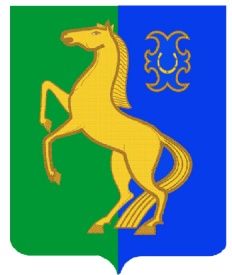             ЙƏРМƏКƏЙ районы                                                       совет сельского поселения        муниципаль РАЙОНЫның                                                  спартакский сельсовет                              СПАРТАК АУЫЛ СОВЕТЫ                                                     МУНИЦИПАЛЬНОГО РАЙОНА            ауыл БИЛƏмƏҺе советы                                                       ЕРМЕКЕЕВСКий РАЙОН452182, Спартак ауыл, Клуб урамы, 4                                              452182, с. Спартак, ул. Клубная, 4    Тел. (34741) 2-12-71                                                                                    Тел. (34741) 2-12-71       Тел. (34741) 2-12-71,факс 2-12-71                                                                  Тел. (34741) 2-12-71,факс 2-12-71       е-mail: spartak_selsovet@maiI.ru                                                                      е-mail: spartak_selsovet@maiI.ru                                             KАРАР                                                                                 РЕШЕНИЕ         «12»  декабрь   2018 й.                    № 315                    «12» декабря  2018 г.                          Об утверждении Правил благоустройства территории населенных пунктов сельского поселения Спартакский сельсовет муниципального района Ермекеевский район Республики БашкортостанВ соответствии со статьей 14 Федерального закона от 06.10.2003 года № 131-ФЗ «Об общих принципах организации местного самоуправления в Российской Федерации», с Федеральными законами  от 10 января 2002 года № 7-ФЗ «Об охране окружающей среды», от 29 декабря 2004 года № 190-ФЗ  «Градостроительный кодекс Российской Федерации», в целях повышения уровня благоустройства, соблюдения чистоты и санитарного содержания населенных пунктов сельского поселения, обеспечения благоприятных условий жизнедеятельности человека, Совет сельского поселения Спартакский сельсовет муниципального района Ермекеевский  район Республики Башкортостан РЕШИЛ:Утвердить Правила благоустройства территории населенных пунктов сельского поселения Спартакский сельсовет муниципального района Ермекеевский район Республики Башкортостан (приложение). Признать утратившим силу:- решение Совета сельского поселения Спартакский сельсовет муниципального района Ермекеевский район Республики Башкортостан от 18 июня 2013 года № 253 «Об утверждении Правила благоустройства территории населенных пунктов сельского поселения Спартакский сельсовет муниципального района Ермекеевский район Республики Башкортостан»,   - решение Совета сельского поселения Спартакский сельсовет муниципального района Ермекеевский район Республики Башкортостан от 19 января 2015 года № 423 О внесении изменений в решение Совета  сельского поселения Спартакский сельсовет муниципального района Ермекеевский район Республики Башкортостан от 18 июня 2013 года № 253 «Об утверждении Правила благоустройства территории населенных пунктов сельского поселения Спартакский сельсовет муниципального района Ермекеевский район Республики Башкортостан».      3.  Обнародовать настоящее Решение на информационном стенде Совета сельского поселения Спартакский сельсовет муниципального района Ермекеевский район Республики Башкортостан по адресу: Республика Башкортостан, Ермекеевский район, с. Спартакский, ул. Клубная, д. 4 и разместить на официальном сайте сельского поселения Спартакский  сельсовет муниципального района Ермекеевский район Республики Башкортостан по адресу:  http://spartak.ru/.        4. Контроль   за   исполнением   настоящего   решения    возложить   на постоянную    комиссию   по развитию предпринимательства, земельным вопросам, благоустройству и экологии. Глава сельского поселения  Спартакский сельсоветмуниципального районаЕрмекеевский районРеспублики Башкортостан                                                   Ф. Х.ГафуроваПриложениек проекту решения Совета сельского поселения                                             Спартакский  сельсовет муниципального района Ермекеевский район       Республики Башкортостан   от 12.12. 2018 года № 315 Правила благоустройства территории населенных пунктов сельского                                                                                 поселения Спартакский сельсовет муниципального района Ермекеевский район Республики Башкортостан.Общие положенияНастоящие Правила благоустройства территории сельского поселения Спартакский сельсовет муниципального района Ермекеевский район Республики Башкортостан (далее – Правила благоустройства) разработаны в рамках реализации полномочий, предусмотренных частью 19 статьи 14 Федерального закона от 6 октября . № 131-ФЗ «Об общих принципах организации местного самоуправления в Российской Федерации», в соответствии с методическими рекомендациями для подготовки правил благоустройства территорий поселений, городских округов, внутригородских районов, утвержденных приказом от 13.04.2017 г. №711-пр Министерства строительства и жилищно-коммунального хозяйства Российской Федерации. В настоящих Правилах благоустройства изложены основные принципы, подходы, качественные характеристики и показатели благоустройства территорий в целях формирования безопасной, комфортной и привлекательной городской среды, к которой для целей настоящих Правил благоустройства относится совокупность территориально выраженных природных, архитектурно-планировочных, экологических, социально-культурных и других факторов, характеризующих среду обитания в сельском поселении и определяющих комфортность проживания на такой территории.Для целей настоящих Правил благоустройства к объектам благоустройства относятся территории различного функционального назначения, на которых осуществляется деятельность по благоустройству, в том числе:-  детские площадки, спортивные и другие площадки отдыха и досуга;-  площадки для выгула и дрессировки собак;площадки автостоянок;улицы (в том числе пешеходные) и дороги;парки, скверы, иные зеленые зоны;площади, набережные и другие территории;- технические зоны транспортных, инженерных коммуникаций, водоохранные зоны;контейнерные площадки и площадки для складирования отдельных групп коммунальных отходов.К элементам благоустройства в настоящих Правилах благоустройства относят, в том числе:элементы озеленения;покрытия;ограждения (заборы);водные устройства;уличное коммунально-бытовое и техническое оборудование;игровое и спортивное оборудование;элементы освещения;средства размещения информации и рекламные конструкции;малые архитектурные формы и городская мебель;некапитальные нестационарные сооружения;элементы объектов капитального строительства.                                                     2.Основные понятия	2.1. Благоустройство территорий – комплекс мероприятий по инженерной подготовке и обеспечению безопасности, озеленению, устройству твердых и естественных покрытий, освещению, размещению малых архитектурных форм и объектов монументального искусства, проводимых с целью повышения качества жизни населения и привлекательности территории	2.2. Городская среда — это совокупность природных, архитектурно-планировочных, экологических, социально-культурных и других факторов, характеризующих среду обитания на определенной территории и определяющих комфортность проживания на этой территории. В целях настоящего документа понятие «городская среда» применяется как к городским, так и к сельским поселениям.	2.3. Капитальный ремонт дорожного покрытия – комплекс работ, при котором производится полное восстановление и повышение работоспособности дорожной одежды и покрытия, земляного полотна и дорожных сооружений, осуществляется смена изношенных конструкций и деталей или замена их на наиболее прочные и долговечные, повышение геометрических параметров дороги с учетом роста интенсивности движения и осевых нагрузок автомобилей в пределах норм, соответствующих категории, установленной для ремонтируемой дороги, без увеличения ширины земляного полотна на основном протяжении дороги.	2.4. Качество городской среды – комплексная характеристика территории и ее частей, определяющая уровень комфорта повседневной жизни для различных слоев населения.	2.5. Комплексное развитие городской среды – улучшение, обновление, трансформация, использование лучших практик и технологий на всех уровнях жизни поселения, в том числе развитие инфраструктуры, системы управления, технологий, коммуникаций между горожанами и сообществами.	2.6. Нормируемый комплекс элементов благоустройства – необходимое минимальное сочетание элементов благоустройства для создания на территории муниципального образования экологически благоприятной и безопасной, удобной и привлекательной среды. Нормируемый комплекс элементов благоустройства устанавливается в составе местных норм и правил благоустройства территории органом местного самоуправления.	2.7. Оценка качества – процедура получения объективных свидетельств о степени соответствия элементов городской среды на территории муниципального образования установленным критериям для подготовки и обоснования перечня мероприятий по благоустройству и развитию территории в целях повышения качества жизни населения и привлекательности территории. 	2.8. Общественные пространства – это территории муниципального образования, которые постоянно доступны для населения, в том числе площади, улицы, пешеходные зоны, парки. Статус общественного пространства предполагает отсутствие платы за посещение. Общественные пространства могут использоваться резидентами и гостями муниципального образования в различных целях, в том числе для общения, отдыха, занятия спортом, образования, проведения собраний граждан, осуществления предпринимательской деятельности, с учетом требований действующего законодательства.	2.9. Объекты благоустройства территории – территории муниципального образования, на которых осуществляется деятельность по благоустройству, в том числе площадки отдыха, открытые функционально-планировочные образования общественных центров, дворы, кварталы, территории административных округов и районов городских округов, а также территории, выделяемые по принципу единой градостроительной регламентации (охранные зоны) или визуально-пространственного восприятия (площадь с застройкой, улица с прилегающей территорией и застройкой, растительные группировки), водные объекты и гидротехнические сооружения, природные комплексы, особо охраняемые природные территории, эксплуатируемые кровли и озелененные участки крыш, линейные объекты дорожной сети, объекты ландшафтной архитектуры, другие территории муниципального образования.	2.10. Проезд – дорога, примыкающая к проезжим частям жилых и магистральных улиц, разворотным площадкам.	2.11. Проект благоустройства – документация, содержащая материалы в текстовой и графической форме и определяющая проектные решения (в том числе цветовые) по благоустройству территории и иных объектов благоустройства.	2.12. Развитие объекта благоустройства – осуществление работ, направленных на создание новых или повышение качественного состояния существующих объектов благоустройства, их отдельных элементов.	2.13. Содержание объекта благоустройства – поддержание в надлежащем техническом, физическом, эстетическом состоянии объектов благоустройства, их отдельных элементов.	2.14. Субъекты городской среды – жители населенного пункта, их сообщества, представители общественных, деловых организаций, органов власти и других субъектов социально-экономической жизни, участвующие и влияющие на развитие населенного пункта.	2.15. Твердое покрытие – дорожное покрытие в составе дорожных одежд.	2.16. Уборка территорий – виды деятельности, связанные со сбором, вывозом в специально отведенные места отходов производства и потребления, другого мусора, снега, мероприятия, направленные на обеспечение экологического и санитарно-эпидемиологического благополучия населения и охрану окружающей среды.	2.17. Улица – обустроенная или приспособленная и используемая для движения транспортных средств и пешеходов полоса земли либо поверхность искусственного сооружения, находящаяся в пределах населенных пунктов.	2.18. Элементы благоустройства территории – декоративные, технические, планировочные, конструктивные решения, элементы ландшафта, различные виды оборудования и оформления, малые архитектурные формы, некапитальные нестационарные сооружения, наружная реклама и информация, используемые как составные части благоустройства, а также система организации субъектов городской среды.3.Общие принципы и подходы            3.1. К деятельности по благоустройству территорий в настоящих Правилах благоустройства относят разработку проектной документации по благоустройству территорий, выполнение мероприятий по благоустройству территорий и содержание объектов благоустройства.           3.2. В настоящих Правилах благоустройства под проектной документацией по благоустройству территорий понимается пакет документации, основанной на стратегии развития муниципального образования и концепции, отражающей потребности жителей такого муниципального образования, который содержит материалы в текстовой и графической форме и определяет проектные решения по благоустройству территории. Состав данной документации может быть различным в зависимости от того, к какому объекту благоустройства он относится. Предлагаемые в проектной документации по благоустройству решения подготавливаются по результатам социологических, маркетинговых, архитектурных, градостроительных и иных исследований, социально-экономической оценки эффективности проектных решений.           3.3. Развитие городской среды территории сельского поселения осуществляется путем улучшения, обновления, трансформации, использования лучших практик и технологий, в том числе путем развития инфраструктуры, системы управления, технологий, коммуникаций между жителями и сообществами. При этом необходимо  осуществлять реализацию комплексных проектов по благоустройству, предусматривающих одновременное использование различных элементов благоустройства, обеспечивающих повышение удобства использования и визуальной привлекательности благоустраиваемой территории.          3.4. Содержание объектов благоустройства осуществляется путем поддержания в надлежащем техническом, физическом, эстетическом состоянии объектов благоустройства, их отдельных элементов в соответствии с эксплуатационными требованиями. При разработке и выборе проектов по благоустройству территорий важным критерием является стоимость их эксплуатации и содержания.         3.5.Участниками деятельности по благоустройству выступают:а)	население муниципального образования, которое формирует запрос на благоустройство и принимает участие в оценке предлагаемых решений. В отдельных случаях жители муниципальных образований участвуют в выполнении работ. Жители могут быть представлены общественными организациями и объединениями;б)	представители органов местного самоуправления, которые формируют техническое задание, выбирают исполнителей и обеспечивают финансирование в пределах своих полномочий;в) хозяйствующие субъекты, осуществляющие деятельность на территории соответствующего муниципального образования, которые могут участвовать в формировании запроса на благоустройство, а также в финансировании мероприятий по благоустройству;г) представители профессионального сообщества, в том числе ландшафтные архитекторы, специалисты по благоустройству и озеленению, архитекторы и дизайнеры, разрабатывающие концепции и проекты благоустройства, рабочую документацию;д)	исполнители работ, специалисты по благоустройству и озеленению, в том числе возведению малых архитектурных форм;е)	иные лица.Необходимо обеспечивать участие жителей в подготовке и реализации проектов по благоустройству в целях повышения эффективности расходов на благоустройство и качества реализованных проектов, а также обеспечения сохранности созданных объектов благоустройства.Участие жителей может быть прямым или опосредованным через общественные организации, в том числе организации, объединяющие профессиональных проектировщиков - архитекторов, ландшафтных архитекторов, дизайнеров, а также ассоциации и объединения предпринимателей. Оно осуществляется путем инициирования проектов благоустройства, участия в обсуждении проектных решений и, в некоторых случаях, реализации принятия решений.Концепция благоустройства для каждой территории создается с учётом потребностей и запросов жителей и других участников деятельности по благоустройству и при их непосредственном участии на всех этапах создания концепции, а также с учётом стратегических задач комплексного устойчивого развития городской среды, в том числе формирования возможности для создания новых связей, общения и взаимодействия отдельных граждан и сообществ, их участия в проектировании и реализации проектов по развитию территории, содержанию объектов благоустройства и для других форм взаимодействия жителей населённого пункта.Территории сельского поселения, удобно расположенные и легко доступные для большого числа жителей, необходимо использовать с максимальной эффективностью, на протяжении как можно более длительного времени и в любой сезон. Должна быть обеспечена взаимосвязь пространств муниципального образования, доступность объектов инфраструктуры, в том числе за счет ликвидации необоснованных барьеров и препятствий.          3.10.Обеспечение качества городской среды сельского поселения при реализации проектов благоустройства территорий достигается путем реализации следующих принципов:          3.11.Принцип функционального разнообразия - насыщенность территории микрорайона (квартала, жилого комплекса) разнообразными социальными и коммерческими сервисами.          3.12.Принцип комфортной организации пешеходной среды - создание в муниципальном образовании условий для приятных, безопасных, удобных пешеходных прогулок. Привлекательность пешеходных прогулок обеспечивается путем совмещения различных функций (транзитная, коммуникационная, рекреационная, потребительская) на пешеходных маршрутах. Необходимо обеспечить доступность пешеходных прогулок для различных категорий граждан, в том числе для маломобильных групп граждан при различных погодных условиях.3.13.Принцип комфортной мобильности - наличие у жителей сопоставимых по скорости и уровню комфорта возможностей доступа к основным точкам притяжения в населенном пункте и за его пределами при помощи различных видов транспорта (личный автотранспорт, различные виды общественного транспорта, велосипед).           3.14.Принцип комфортной среды для общения - гармоничное размещение в населенном пункте территории муниципального образования, которые постоянно и без платы за посещение доступны для населения, в том числе площади, набережные, улицы, пешеходные зоны, скверы, парки (далее - общественные пространства) и территорий с ограниченным доступом посторонних людей, предназначенных для уединенного общения и проведения времени (далее - приватное пространство).          3.15.Принцип насыщенности общественных и приватных пространств разнообразными элементами природной среды (зеленые насаждения, водные объекты и др.) различной площади, плотности территориального размещения и пространственной организации в зависимости от функционального назначения части территории.3.16.Реализация принципов комфортной среды для общения и комфортной пешеходной среды предполагает создание условий для защиты общественных и приватных пространств от вредных факторов среды (шум, пыль, загазованность) эффективными архитектурно-планировочными приемами.3.17.Общественные     пространства обеспечивают          принцип пространственной и планировочной взаимосвязи жилой и общественной среды, точек притяжения людей, транспортных узлов на всех уровнях.3.18.Реализацию комплексных проектов благоустройства осуществляется с привлечением собственников земельных участков, находящихся в непосредственной близости от территории комплексных проектов благоустройства и иных заинтересованных сторон (застройщиков, управляющих организаций, объединений граждан и предпринимателей, собственников и арендаторов коммерческих помещений в прилегающих зданиях), в том числе с использованием механизмов государственно-частного партнерства. Необходимо обеспечивать  разработку единых или согласованных проектов благоустройства для связанных между собой территорий сельского поселения,  расположенных на участках, имеющих разных владельцев.3.19.Определение конкретных зон, территорий, объектов для проведения работ по благоустройству, очередность реализации проектов, объемы и источники финансирования устанавливается в муниципальной программе по благоустройству территории сельского поселения.           3.20.В рамках разработки муниципальной программы по благоустройству проводится инвентаризация объектов благоустройства и разработка паспорта объектов благоустройства.           3.21.В паспорте отображается  следующая информация:о собственниках и границах земельных участков, формирующих территорию объекта благоустройства;ситуационный план;элементы благоустройства,сведения о текущем состоянии;сведения о планируемых мероприятиях по благоустройству территорий.           3.22.Обоснование предложений по определению конкретных зон, территорий, объектов для проведения работ по благоустройству, установления их границ, определения очередности реализации проектов, объемов и источников финансирования для последующего учета в составе документов стратегического, территориального планирования, планировки территории осуществляется на основе комплексного исследования современного состояния и потенциала развития территории сельского поселения  (элемента планировочной структуры).           3.23.В качестве приоритетных объектов благоустройства выбираются активно посещаемые или имеющие очевидный потенциал для роста пешеходных потоков территории населенного пункта, с учетом объективной потребности в развитии тех или иных общественных пространств, экономической эффективности реализации и планов развития муниципального образования.Формы и механизмы общественного участия в принятии решений и реализации проектов комплексного благоустройства и развития городской среды сельского поселения          4.1.Задачи, эффективность и формы общественного участия.          4.1.1.Вовлеченность в принятие решений и реализацию проектов, реальный учет мнения всех участников деятельности по благоустройству, повышает их удовлетворенность городской средой сельского поселения, формирует положительный эмоциональный фон, ведет к повышению субъективного восприятия качества жизни (реализуя базовую потребность человека быть услышанным, влиять на происходящее в его среде жизни).          4.1.2.Участие в развитии городской среды сельского поселения создает новые возможности для общения, творчества и повышает субъективное восприятие качества жизни (реализуя базовую потребность в сопричастности, потребность принадлежности к целому). Важно, чтобы физическая и социальная среда, и культура подчеркивали общность и личную ответственность, стимулировали общение жителей по вопросам повседневной жизни, совместному решению задач, созданию новых идей, некоммерческих и коммерческих проектов.           4.1.3.Общественное участие на этапе планирования и проектирования снижает количество и глубину несогласованностей, противоречий и конфликтов, снижает возможные затраты по их разрешению, повышает согласованность и доверие между органами государственной и муниципальной власти и жителями муниципального образования, формирует лояльность со стороны населения.           4.1.4.Приглашение со стороны органов власти к участию в развитии территории местных профессионалов, активных жителей, представителей сообществ и различных объединений и организаций (далее - заинтересованные лица) содействует развитию местных кадров, предоставляет новые возможности для повышения социальной связанности, развивает социальный капитал муниципального образования и способствует учёту различных мнений, объективному повышению качества решений.           4.2.Основные решения.а)	формирование новых общественных институтов, обеспечивающих максимально эффективное представление интересов и включение способностей и ресурсов всех заинтересованных лиц в процесс развития территории;б)	разработка внутренних правил, регулирующих процесс общественного участия;в)	применение технологий, которые позволяют совмещать разнообразие мнений и интересов с необходимостью принимать максимально эффективные рациональные решения, в том числе в условиях нехватки временных ресурсов, технической сложности решаемых задач и отсутствия достаточной глубины специальных знаний у заинтересованных лиц;г)	в целях обеспечения широкого участия всех заинтересованных лиц и оптимального сочетания общественных интересов и пожеланий, профессиональной экспертизы, проводятся следующие процедуры:этап: максимизация общественного участия на этапе выявления общественного запроса, формулировки движущих ценностей и определения целей рассматриваемого проекта;этап: совмещение общественного участия и профессиональной экспертизы в выработке альтернативных концепций решения задачи, в том числе с использованием механизма проектных семинаров и открытых конкурсов;этап: рассмотрение созданных вариантов с вовлечением всех заинтересованных лиц, имеющих отношение к данной территории и данному вопросу;этап: передача выбранной концепции на доработку специалистам, вновь и рассмотрение финального решения, в том числе усиление его эффективности и привлекательности с участием всех заинтересованных лиц.           4.2.1.Все формы общественного участия направляются на наиболее полное включение всех заинтересованных лиц, на выявление их интересов и ценностей, их отражение в проектировании любых изменений в муниципальном образовании, на достижение согласия по целям и планам реализации проектов, на мобилизацию и объединение всех заинтересованных лиц вокруг проектов, реализующих стратегию развития территории сельского поселения.         4.2.2.Открытое обсуждение проектов благоустройства территорий организовывается на этапе формулирования задач проекта и по итогам каждого из этапов проектирования.         4.2.3.Все решения, касающиеся благоустройства и развития территорий принимаются открыто и гласно, с учетом мнения жителей соответствующих территорий и иных заинтересованных лиц.         4.2.4.Для повышения уровня доступности информации и информирования населения и заинтересованных лиц о задачах и проектах в сфере благоустройства и комплексного развития городской среды сельского поселения используется официальный сайт Администрации сельского поселения Спартакский сельсовет муниципального района Ермекеевский район Республики Башкортостан в информационно-телекоммуникационной сети Интернет (далее - сеть Интернет), предоставляющий наиболее полную и актуальную информацию в данной сфере - организованную и представленную максимально понятным образом для пользователей портала.         4.2.5.Размещению  в свободном доступе в сети Интернет подлежит основная проектная и конкурсная документация, а также видеозапись публичных обсуждений проектов благоустройства. Кроме того, предоставляется возможность публичного комментирования и обсуждения материалов проектов.         4.3.Формы общественного участия         4.3.1.Для осуществления участия граждан и иных заинтересованных лиц в процессе принятия решений и реализации проектов комплексного благоустройства используются следующие формы:а)	совместное определение целей и задач по развитию территории, инвентаризация проблем и потенциалов среды;б)	определение основных видов активностей, функциональных зон общественных пространств, под которыми в настоящих Правилах благоустройства понимаются части территории сельского поселения, для которых определены границы и преимущественный вид деятельности (функция) для которой предназначена данная часть территории, и их взаимного расположения на выбранной территории. При этом возможно определение нескольких преимущественных видов деятельности для одной и той же функциональной зоны (многофункциональные зоны);в)	обсуждение и выбор типа оборудования, некапитальных объектов, малых архитектурных форм, включая определение их функционального назначения, соответствующих габаритов, стилевого решения, материалов;г)	консультации в выборе типов покрытий, с учетом функционального зонирования территории;д)	консультации по предполагаемым типам озеленения;е)	консультации по предполагаемым типам освещения и осветительного оборудования;ж)	участие в разработке проекта, обсуждение решений с архитекторами, ландшафтными архитекторами, проектировщиками и другими профильными специалистами;з)	одобрение проектных решений участниками процесса проектирования и будущими пользователями, включая местных жителей, собственников соседних территорий и других заинтересованных лиц;и)	осуществление общественного контроля над процессом реализации проекта (включая как возможность для контроля со стороны любых заинтересованных сторон, так и формирование рабочей группы, общественного совета проекта, либо наблюдательного совета проекта);к)	осуществление общественного контроля над процессом эксплуатации территории (включая как возможность для контроля со стороны любых заинтересованных сторон, региональных центров общественного контроля, так и формирование рабочей группы, общественного совета проекта, либо наблюдательного совета проекта для проведения регулярной оценки эксплуатации территории).          4.3.2.При реализации проектов должно обеспечиваться информирование общественности о планирующихся изменениях и возможности участия в этом процессе.4.3.3.Информирование осуществляется путем:а)	использование официального сайта Администрации сельского поселения Спартакский сельсовет муниципального района Ермекеевский район Республики Башкортостан, который будет решать задачи по сбору информации, обеспечению «онлайн» участия и регулярном информированию о ходе проекта, с публикацией фото, видео и текстовых отчетов по итогам проведения общественных обсуждений;б)	работы с местными средствами массовой информации, охватывающими широкий круг людей разных возрастных групп и потенциальные аудитории проекта;в)	вывешивания афиш и объявлений на информационных досках в подъездах жилых домов, расположенных в непосредственной близости к проектируемому объекту (дворовой территории, общественной территории), а также на специальных стендах на самом объекте; в наиболее посещаемых местах (общественные и торгово-развлекательные центры, знаковые места и площадки), в холлах значимых и социальных инфраструктурных объектов, расположенных по соседству с проектируемой территорией или на ней (поликлиники, дома культуры, библиотеки, спортивные центры), на площадке проведения общественных обсуждений (в зоне входной группы, на специальных информационных стендах);г)	информирования местных жителей через школы и детские сады, в том числе школьные проекты: организация конкурса рисунков, сборы пожеланий, сочинений, макетов, проектов, распространение анкет и приглашения для родителей учащихся;д)	индивидуальных приглашений участников встречи лично, по электронной почте или по телефону;е)	установки интерактивных стендов с устройствами для заполнения и сбора небольших анкет, установка стендов с генпланом территории для проведения картирования и сбора пожеланий в центрах общественной жизни и местах пребывания большого количества людей;ж)	использование социальных сетей и интернет-ресурсов для обеспечения донесения информации до различных общественных объединений и профессиональных сообществ;з)	установки специальных информационных стендов в местах с большой проходимостью, на территории самого объекта проектирования (дворовой территории, общественной территории). Стенды могут работать как для сбора анкет, информации и обратной связи, так и в качестве площадок для обнародования всех этапов процесса проектирования и отчетов по итогам проведения общественных обсуждений.4.4. Механизмы общественного участия.4.4.1.Обсуждение    проектов,  как правило,  проводится в интерактивном формате с использованием широкого набора инструментов для вовлечения и обеспечения участия и современных групповых методов работы, а также всеми способами, предусмотренными Федеральным законом от 21 июля . № 212-ФЗ «Об основах общественного контроля в Российской Федерации».           4.4.2.Возможно использование следующих инструментов: анкетирование, опросы, интервьюирование, картирование, проведение фокусгрупп, работа с отдельными группами пользователей, организация проектных семинаров, организация проектных мастерских (воркшопов), проведение общественных обсуждений, проведение дизайн-игр с участием взрослых и детей, организация проектных мастерских со школьниками и студентами, школьные проекты (рисунки, сочинения, пожелания, макеты), проведение оценки эксплуатации территории.          4.4.3. На каждом этапе проектирования выбираются наиболее подходящие для конкретной ситуации механизмы, наиболее простые и понятные для всех заинтересованных в проекте сторон.          4.4.4. Для проведения общественных обсуждений необходимо выбирать хорошо известные людям общественные и культурные центры (дом культуры, школы, молодежные и культурные центры), находящиеся в зоне хорошей транспортной доступности, расположенные по соседству с объектом проектирования.          4.4.5. По итогам встреч, проектных семинаров, воркшопов, дизайн-игр и любых других форматов общественных обсуждений рекомендуется формирование отчета, а также видеозапись самого мероприятия, с размещением в публичном доступе как на информационных ресурсах проекта, так и на официальном сайте органа местного самоуправления для того, чтобы граждане могли отслеживать процесс развития проекта, а также комментировать и включаться в этот процесс на любом этапе.          4.4.6.Для обеспечения квалифицированного участия целесообразно заблаговременно до проведения самого общественного обсуждения публиковать достоверную и актуальную информацию о проекте, результатах предпроектного исследования, а также сам проект.          4.4.7.Общественный контроль является одним из механизмов общественного участия.         4.4.8.Рекомендуется создавать условия для проведения общественного контроля в области благоустройства, в том числе в рамках организации деятельности интерактивных порталов в сети Интернет.         4.4.9.Общественный контроль в области благоустройства осуществляется любыми заинтересованными физическими и юридическими лицами, в том числе с использованием технических средств для фото-, видеофиксации, а также интерактивных порталов в сети Интернет. Информация о выявленных и зафиксированных в рамках общественного контроля нарушениях в области благоустройства направляется для принятия мер в  Администрацию сельского поселения  Спартакский сельсовет и (или) на интерактивный портал в сети Интернет.        4.4.10.Общественный контроль в области благоустройства осуществляется с учетом положений законов и иных нормативных правовых актов об обеспечении открытости информации и общественном контроле в области благоустройства, жилищных и коммунальных услуг.        4.5.Участие лиц, осуществляющих предпринимательскую деятельность, в реализации комплексных проектов по благоустройству и созданию комфортной городской среды сельского поселения.        4.5.1.Создание комфортной городской среды сельского поселения рекомендуется в том числе направлять на повышение привлекательности муниципального образования и для частных инвесторов с целью создания новых предприятий и рабочих мест. Реализацию комплексных проектов по благоустройству и созданию комфортной городской среды рекомендуется осуществлять с учетом интересов лиц, осуществляющих предпринимательскую деятельность, в том числе с привлечением их к участию.       4.5.2.Участие лиц, осуществляющих предпринимательскую деятельность, в реализации комплексных проектов благоустройства может заключаться:а)	в создании и предоставлении разного рода услуг и сервисов для посетителей общественных пространств;б)	в приведении в соответствие с требованиями проектных решений фасадов, принадлежащих или арендуемых объектов, в том числе размещенных на них вывесок;в)	в строительстве, реконструкции, реставрации объектов недвижимости;г)	в производстве или размещении элементов благоустройства;д)	в комплексном благоустройстве отдельных территорий, прилегающих к территориям благоустраиваемым за счет средств муниципального образования;е)	в организации мероприятий обеспечивающих приток посетителей на создаваемые общественные пространства;ж)	в организации уборки благоустроенных территорий, предоставлении средств для подготовки проектов или проведения творческих конкурсов на разработку архитектурных концепций общественных пространствз)	в иных формах.        4.5.3. В реализации комплексных проектов благоустройства могут принимать участие лица, осуществляющих предпринимательскую деятельность в различных сферах, в том числе в сфере строительства, предоставления услуг общественного питания, оказания туристических услуг, оказания услуг в сфере образования и культуры.         4.5.4.Рекомендуется осуществлять вовлечение лиц, осуществляющих предпринимательскую деятельность, в реализацию комплексных проектов благоустройства на стадии проектирования общественных пространств, подготовки технического задания, выбора зон для благоустройства.Перечень сводов правил и национальных стандартов, применяемых при осуществлении деятельности по благоустройствуПри осуществлении деятельности по благоустройству территории сельского поселения Спартакский сельсовет муниципального район Ермекеевский район Республики Башкортостан, а также концепций и проектов благоустройства целесообразно обеспечивать соблюдение норм, указанных в сводах правил и национальных стандартах, в том числе в следующих:СП 42.13330.2016 «СНиП 2.07.01-89* Градостроительство. Планировка и застройка городских и сельских поселений»;СП 82.13330.2016 «СНиП III-10-75 Благоустройство территорий»;СП 45.13330.2012 «СНиП 3.02.01-87 Земляные сооружения, основания и фундаменты»;СП 48.13330.2011 «СНиП 12-01-2004 Организация строительства»;СП 116.13330.2012 «СНиП 22-02-2003 Инженерная защита территорий, зданий и сооружений от опасных геологических процессов. Основные положения»;СП 104.13330.2016 «СНиП 2.06.15-85 Инженерная защита территории от затопления и подтопления»;СП 59.13330.2016 «СНиП 35-01-2001 Доступность зданий и сооружений для маломобильных групп населения»;СП 140.13330.2012 «Городская среда. Правила проектирования для маломобильных групп населения»;СП 136.13330.2012 «Здания и сооружения. Общие положения проектирования с учётом доступности для маломобильных групп населения»;СП 138.13330.2012 «Общественные здания и сооружения, доступные маломобильным группам населения. Правила проектирования»;СП 137.13330.2012 «Жилая среда с планировочными элементами, доступными инвалидам. Правила проектирования»;СП 32.13330.2012 «СНиП 2.04.03-85 Канализация. Наружные сети и сооружения»;СП 31.13330.2012 «СНиП 2.04.02-84* Водоснабжение. Наружные сети и сооружения»;СП 124.13330.2012 «СНиП 41-02-2003 Тепловые сети»;СП 34.13330.2012 «СНиП 2.05.02-85* Автомобильные дороги»;СП 52.13330.2016 «СНиП 23-05-95* Естественное и искусственное освещение»;СП 50.13330.2012 «СНиП 23-02-2003 Тепловая защита зданий»;СП 51.13330.2011 «СНиП 23-03-2003 Защита от шума»;СП 53.13330.2011 «СНиП 30-02-97* Планировка и застройка территорий садоводческих (дачных) объединений граждан, здания и сооружения»;СП 118.13330.2012 «СНиП 31-06-2009 Общественные здания и сооружения»;СП 54.13330.2012 «СНиП 31-01-2003 Здания жилые многоквартирные»;СП 251.1325800.2016 «Здания общеобразовательных организаций. Правила проектирования»;СП 252.1325800.2016 «Здания дошкольных образовательных организаций. Правила проектирования»;СП 113.13330.2012 «СНиП 21-02-99* Стоянки автомобилей»;СП 158.13330.2014 «Здания и помещения медицинских организаций. Правила проектирования»;СП 257.1325800.2016 «Здания гостиниц. Правила проектирования»;СП 35.13330.2011 «СНиП 2.05.03-84* Мосты и трубы»;СП 101.13330.2012 «СНиП 2.06.07-87 Подпорные стены, судоходные шлюзы, рыбопропускные и рыбозащитные сооружения»;СП 102.13330.2012 «СНиП 2.06.09-84 Туннели гидротехнические»;СП 58.13330.2012 «СНиП 33-01-2003 Гидротехнические сооружения. Основные положения»;СП 38.13330.2012 «СНиП 2.06.04-82* Нагрузки и воздействия на гидротехнические сооружения (волновые, ледовые и от судов)»;СП 39.13330.2012 «СНиП 2.06.05-84* Плотины из грунтовых материалов»; СП 40.13330.2012 «СНиП 2.06.06-85 Плотины бетонные и железобетонные»;СП 41.13330.2012 «СНиП 2.06.08-87 Бетонные и железобетонные конструкции гидротехнических сооружений»;СП 101.13330.2012 «СНиП 2.06.07-87 Подпорные стены, судоходные шлюзы, рыбопропускные и рыбозащитные сооружения»;СП 102.13330.2012 «СНиП 2.06.09-84 Туннели гидротехнические»;СП 122.13330.2012 «СНиП 32-04-97 Тоннели железнодорожные и автодорожные»;СП 259.1325800.2016 «Мосты в условиях плотной городской застройки. Правила проектирования»;СП 132.13330.2011 «Обеспечение антитеррористической защищенности зданий и сооружений. Общие требования проектирования»;СП 254.1325800.2016 «Здания и территории. Правила проектирования защиты от производственного шума»;СП 18.13330.2011 «СНиП Н-89-80* Генеральные планы промышленных предприятий»;СП 19.13330.2011 «СНиП П-97-76 Генеральные планы сельскохозяйственных предприятий»;СП 131.13330.2012 «СНиП 23-01-99* Строительная климатология»;ГОСТ Р 52024-2003 Услуги физкультурно-оздоровительные и спортивные. Общие требования;ГОСТ Р 52025-2003 Услуги физкультурно-оздоровительные и спортивные. Требования безопасности потребителей;ГОСТ	Р	53102-2015	«Оборудование	детских	игровых	площадок.Термины и определения»;ГОСТ Р 52169-2012 Оборудование и покрытия детских игровых площадок. Безопасность конструкции и методы испытаний. Общие требования;ГОСТ	Р	52167-2012	«Оборудование	детских	игровых	площадок.Безопасность конструкции и методы испытаний качелей. Общие требования»;ГОСТ	Р	52168-2012	«Оборудование	детских	игровых	площадок.Безопасность конструкции и методы испытаний горок. Общие требования»;ГОСТ	Р	52299-2013	«Оборудование	детских	игровых	площадок.Безопасность конструкции и методы испытаний качалок. Общие требования»;ГОСТ	Р	52300-2013	«Оборудование	детских	игровых	площадок.Безопасность конструкции и методы испытаний каруселей. Общие требования»;ГОСТ Р 52169-2012 «Оборудование и покрытия детских игровых площадок. Безопасность конструкции и методы испытаний. Общие требования»;ГОСТ	Р	52301-2013	«Оборудование	детских	игровых	площадок.Безопасность при эксплуатации. Общие требования»;ГОСТ Р EH 1177-2013 «Ударопоглощающие покрытия детских игровых площадок. Требования безопасности и методы испытаний»;ГОСТ Р 55677-2013 «Оборудование детских спортивных площадок. Безопасность конструкций и методы испытания. Общие требования»;ГОСТ Р 55678-2013 «Оборудование детских спортивных площадок. Безопасность конструкций и методы испытания спортивно-развивающего оборудования»;ГОСТ Р 55679-2013 Оборудование детских спортивных площадок. Безопасность при эксплуатации;ГОСТ Р 52766-2007 «Дороги автомобильные общего пользования. Элементы обустройства»;ГОСТ Р 52289-2004. «Технические средства организации дорожного движения. Правила применения дорожных знаков, разметки, светофоров, дорожных ограждений и направляющих устройств»;ГОСТ 33127-2014 «Дороги автомобильные общего пользования. Ограждения дорожные. Классификация»;ГОСТ Р 52607-2006 «Технические средства организации дорожного движения. Ограждения дорожные удерживающие боковые для автомобилей. Общие технические требования»;ГОСТ 26213-91 Почвы. Методы определения органического вещества;ГОСТ Р 53381-2009. Почвы и грунты. Грунты питательные. Технические условия»;ГОСТ 17.4.3.04-85 «Охрана природы. Почвы. Общие требования к контролю и охране от загрязнения»;ГОСТ 17.5.3.06-85 Охрана природы. Земли. Требования к определению норм снятия плодородного слоя почвы при производстве земляных работ;ГОСТ 32110-2013 «Шум машин. Испытания на шум бытовых и профессиональных газонокосилок с двигателем, газонных и садовых тракторов с устройствами для кошения»;ГОСТ Р 17.4.3.07-2001 «Охрана природы. Почвы. Требования к свойствам осадков сточных вод при использовании их в качестве удобрения»;ГОСТ 28329-89 Озеленение городов. Термины и определения;ГОСТ 24835-81 Саженцы деревьев и кустарников. Технические условия;ГОСТ 24909-81 Саженцы деревьев декоративных лиственных пород. Технические условия;ГОСТ 25769-83 Саженцы деревьев хвойных пород для озеленения городов. Технические условия;ГОСТ 2874-73 «Вода питьевая»;ГОСТ 17.1.3.03-77 «Охрана природы. Гидросфера. Правила выбора и оценка качества источников централизованного хозяйственно-питьевого водоснабжения»;ГОСТ Р 55935-2013 «Состав и порядок разработки научно-проектной документации на выполнение работ по сохранению объектов культурного наследия - произведений ландшафтной архитектуры и садово-паркового искусства»;ГОСТ Р 55627-2013 Археологические изыскания в составе работ по реставрации, консервации, ремонту и приспособлению объектов культурного наследия;ГОСТ 23407-78 «Ограждения инвентарные строительных площадок и участков производства строительно-монтажных работ»;Иные своды правил и стандарты, принятые и вступившие в действие в установленном порядке.Общие требования для подготовки проекта по благоустройству отдельных объектов и их элементов       6.1. Элементы озеленения       6.1.1. При создании элементов озеленения необходимо учитывать принципы организации комфортной пешеходной среды, комфортной среды для общения, насыщения востребованных жителями общественных пространств элементами озеленения, а также создания на территории зеленых насаждений благоустроенной сети пешеходных и велосипедных дорожек, центров притяжения людей.       6.1.2. Озеленение - составная и необходимая часть благоустройства и ландшафтной организации территории, обеспечивающая формирование устойчивой среды муниципального образования с активным использованием существующих и/или создаваемых вновь природных комплексов, а также поддержание и бережный уход за ранее созданной или изначально существующей природной средой на территории муниципального образования.       6.1.3. Работы по озеленению необходимо планировать в комплексе и в контексте общего зеленого «каркаса» муниципального образования, обеспечивающего для всех жителей доступ к неурбанизированным ландшафтам, возможность для занятий спортом и общения, физический комфорт и улучшения визуальных и экологических характеристик городской среды.         6.1.4. В зависимости от выбора типов насаждений определяется объемно-пространственная структура насаждений и обеспечивается визуально-композиционные и функциональные связи участков озелененных территорий между собой и с застройкой населенного пункта.         6.1.5. Работы, как правило, проводятся по предварительно разработанному и утвержденному соответствующими органами муниципального образования проекту благоустройства.         6.1.6. В условиях высокого уровня загрязнения воздуха рекомендуется формировать многорядные древесно-кустарниковые посадки: при хорошем режиме проветривания - закрытого типа (смыкание крон), при плохом режиме проветривания - открытого, фильтрующего типа (несмыкание крон).         6.1.7. Целесообразно организовать на территории муниципального образования качественные озелененные территории в шаговой доступности от дома. Зеленые пространства рекомендуется проектировать приспособленными для активного использования с учетом концепции устойчивого развития и бережного отношения к окружающей среде.         6.1.8.При проектировании озелененных пространств рекомендуется учитывать факторы биоразнообразия и непрерывности озелененных элементов городской среды, целесообразно создавать проекты зеленых «каркасов» муниципальных образований для поддержания внутригородских экосистемных связей.         6.1.9. При разработке проектной документации рекомендуется включать требования, предъявляемые к условным обозначениям зеленых насаждений на дендропланах.         6.1.10. Рекомендуется составлять дендроплан при разработке проектной документации на строительство, капитальный ремонт и реконструкцию объектов благоустройства поселений, в том числе объектов озеленения, что будет способствовать рациональному размещению проектируемых объектов с целью максимального сохранения здоровых и декоративных растений.         6.1.11.Разработку проектной документации на строительство, капитальный ремонт и реконструкцию объектов озеленения, рекомендуется производить на основании геоподосновы с инвентаризационным планом зеленых насаждений на весь участок благоустройства.        6.1.12. На основании полученных геоподосновы и инвентаризационного плана проектной организацией рекомендуется разрабатывать проект благоустройства территории, где определяются основные планировочные решения и объемы капиталовложений, в т.ч. на компенсационное озеленение. При этом определяются объемы вырубок и пересадок в целом по участку благоустройства, производится расчет компенсационной стоимости.        6.1.13.На данной стадии целесообразно определить количество деревьев и кустарников, попадающих в зону строительства без конкретизации на инвентаризационном плане (без разработки дендроплана).        6.1.14.После утверждения проектно-сметной документации на застройку, капитальный ремонт и реконструкцию благоустройства, в том числе объектов озеленения, разрабатывается рабочий проект с уточнением планировочных решений, инженерных коммуникаций и организации строительства. На этой стадии разрабатывается дендроплан, на котором выделяются зоны работ, наносятся условными обозначениями все древесные и кустарниковые растения, подлежащие сохранению, вырубке и пересадке.        6.1.15. При разработке дендроплана сохраняется нумерация растений инвентаризационного плана.        6.2. Виды покрытий.        6.2.1. При создании и благоустройстве покрытий учитывается принцип организации комфортной пешеходной среды в части поддержания и развития удобных и безопасных пешеходных коммуникаций.       6.2.2. Покрытия поверхности обеспечивают на территории муниципального образования условия безопасного и комфортного передвижения, а также формируют архитектурно-художественный облик среды.       6.2.3. Применяемый в проекте вид покрытия необходимо устанавливать прочным, ремонтопригодным, экологичным, не допускающим скольжения. Выбор видов покрытия осуществляется в соответствии с их целевым назначением.       6.2.4.Для деревьев, расположенных в мощении необходимо применять различные виды защиты (приствольные решетки, бордюры, периметральные скамейки и пр.).       6.3. Ограждения.       6.3.1. При создании и благоустройстве ограждений учитываются принципы функционального разнообразия, организации комфортной пешеходной среды, гармонии с природой в части удовлетворения потребности жителей в полуприватных пространствах (пространство, открытое для посещения, но преимущественно используемое определенной группой лиц, связанных социальными отношениями или совместным владением недвижимым имуществом), сохранения востребованной жителями сети пешеходных маршрутов,	защиты от негативного воздействия газонов и зеленых насаждений общего пользования с учетом требований безопасности.       6.3.2. На территориях общественного, жилого, рекреационного назначения рекомендуется применять декоративные ажурные металлические ограждения и не рекомендуется применение сплошных, глухих и железобетонных ограждений, в том числе при проектировании ограждений многоквартирных домов.       6.3.3. В случае произрастания деревьев в зонах интенсивного пешеходного движения или в зонах производства строительных и реконструктивных работ при отсутствии иных видов защиты рекомендуется предусматривать защитные приствольные ограждения высота которых определяется в зависимости от возраста, породы дерева и прочих характеристик.       6.3.4. При создании и благоустройстве ограждений учитывается необходимость, в том числе:разграничения зеленой зоны (газоны, клумбы, парки) с маршрутами пешеходов и транспорта;проектирования дорожек и тротуаров с учетом потоков людей и маршрутов;разграничения зеленых зон и транзитных путей с помощью применения приемов разноуровневой высоты или создания зеленых кустовых ограждений;проектирования изменения высоты и геометрии бордюрного камня с учетом сезонных снежных отвалов;использования бордюрного камня;замены зеленых зон мощением в случаях, когда ограждение не имеет смысла ввиду небольшого объема зоны или архитектурных особенностей места;использования (в особенности на границах зеленых зон) многолетних всесезонных кустистых растений;использования по возможности светоотражающих фасадных конструкций для затененных участков газонов;использования цвето-графического оформления ограждений согласно палитре цветовых решений, утверждаемой местными органами архитектуры с учетом рекомендуемых натуральных цветов материалов (камень, металл, дерево и подобные), нейтральных цветов (черный, белый, серый, темные оттенки других цветов).        6.4. Водные устройства        6.4.1. В рамках решения задачи обеспечения качества городской среды при благоустройстве водных устройств учитываются принципы организации комфортной среды для общения, гармонии с природой в части оборудования востребованных жителями общественных пространств водными устройствами, развития благоустроенных центров притяжения людей.        6.4.2. К водным устройствам относятся фонтаны, питьевые фонтанчики, бюветы, родники, декоративные водоемы и прочие. Водные устройства выполняют декоративно-эстетическую и природоохранную функции, улучшают микроклимат, воздушную и акустическую среду.        6.4.3. Питьевые фонтанчики могут быть как типовыми, так и выполненными по специально разработанному проекту.        6.5. Уличное коммунально-бытовое оборудование.        6.5.1. В рамках решения задачи обеспечения качества городской среды при создании и благоустройстве коммунально-бытового оборудования учитывается принцип обеспечения безопасного удаления отходов без нарушения визуальной среды территории, с исключением негативного воздействия на окружающую среду и здоровье людей.       6.5.2. Состав улично-коммунального оборудования включает в себя: различные виды мусоросборников - контейнеров и урн. При выборе того или иного вида коммунально-бытового оборудования необходимо исходить из целей обеспечения безопасности среды обитания для здоровья человека, экологической безопасности, экономической целесообразности, технологической безопасности, удобства пользования, эргономичности, эстетической привлекательности, сочетания с механизмами, обеспечивающими удаление накопленных отходов.       6.5.3. Для складирования коммунальных отходов на территории муниципальных образований (улицах, площадях, объектах рекреации)  применяются контейнеры и (или) урны. На территории объектов рекреации расстановку контейнеров и урн целесообразно предусматривать у скамей, некапитальных нестационарных сооружений и уличного технического оборудования, ориентированных на продажу продуктов питания. Кроме того, урны рекомендуется устанавливать на остановках общественного транспорта. Во всех случаях целесообразно предусматривать расстановку, не мешающую передвижению пешеходов, проезду инвалидных и детских колясок.         6.5.4. Количество и объем контейнеров определяется в соответствии с требованиями законодательства об отходах производства и потребления.         6.6. Требования по размещению уличного технического оборудования (укрытия таксофонов, банкоматы, интерактивные информационные терминалы, почтовые ящики, вендинговые автоматы, элементы инженерного оборудования (подъемные площадки для инвалидных колясок, смотровые люки, решетки дождеприемных колодцев, вентиляционные шахты подземных коммуникаций, шкафы телефонной связи и т.п.)         6.6.1. В рамках решения задачи обеспечения качества городской среды при создании и благоустройстве уличного технического оборудования учитывается принцип организации комфортной пешеходной среды в части исключения барьеров для передвижения людей, а также нарушений визуального облика территории при размещении и эксплуатации объектов инженерной инфраструктуры.         6.6.2. При    установке   таксофонов на    территориях общественного, жилого, рекреационного        назначения      необходимо          предусматривать       их электроосвещение. Оформление элементов инженерного оборудования выполняется, не нарушая уровень благоустройства формируемой среды, не ухудшая условия передвижения, осуществляя проектирование размещения крышек люков смотровых колодцев, расположенных на территории пешеходных коммуникаций (в т.ч. уличных переходов), на одном уровне с покрытием прилегающей поверхности.       6.7. Игровое и спортивное оборудование.       6.7.1. В рамках решения задачи обеспечения качества городской среды при создании и благоустройстве игрового и спортивного оборудования учитываются принципы функционального разнообразия, комфортной среды для общения в части организации игровых и спортивных площадок как центров притяжения людей.       6.7.2. Игровое и спортивное оборудование на территории муниципального образования может быть представлено игровыми, физкультурно-оздоровительными устройствами, сооружениями и (или) их комплексами. При выборе состава игрового и спортивного оборудования для детей и подростков необходимо обеспечивать соответствие оборудования анатомофизиологическим особенностям разных возрастных групп.      6.7.3. Спортивное оборудование, предназначенное для всех возрастных групп населения, размещается на спортивных, физкультурных площадках, либо на специально оборудованных пешеходных коммуникациях (тропы здоровья) в составе рекреаций. Спортивное оборудование в виде специальных физкультурных снарядов и тренажеров может быть, как заводского изготовления, так и выполненным из бревен и брусьев со специально обработанной поверхностью, исключающей получение травм (отсутствие трещин, сколов и т.п.). При размещении целесообразно руководствоваться каталогами сертифицированного оборудования.6.8. Рекомендации по установке осветительного оборудования.           6.8.1. В рамках решения задачи обеспечения качества городской среды при создании и благоустройстве освещения и осветительного оборудования учитываются принципы комфортной организации пешеходной среды, в том числе необходимость создания привлекательных и безопасных пешеходных маршрутов, а также обеспечение комфортной среды для общения в местах притяжения людей.          6.8.2. При проектировании каждой из трех основных групп осветительных установок (функционального, архитектурного освещения, световой информации) необходимо  обеспечивать:экономичность и энергоэффективность применяемых установок, рациональное распределение и использование электроэнергии;эстетику элементов осветительных установок, их дизайн, качество материалов и изделий с учетом восприятия в дневное и ночное время;- удобство обслуживания и управления при разных режимах работы установок.        6.8.3. Функциональное освещение.        6.8.3.1.Функциональное освещение (далее - ФО) осуществляется стационарными установками освещения дорожных покрытий и пространств в транспортных и пешеходных зонах. Установки ФО, как правило, подразделяют на обычные, высокомачтовые, парапетные, газонные и встроенные.        6.8.3.2. В обычных установках светильники рекомендуется располагать на опорах (венчающие, консольные), подвесах или фасадах (бра, плафоны). Их рекомендуется применять в транспортных и пешеходных зонах как наиболее традиционные.        6.8.3.3. Высокомачтовые установки рекомендуется использовать для освещения обширных пространств, транспортных развязок и магистралей, открытых паркингов.        6.8.3.4. В парапетных установках светильники рекомендуется встраивать линией или пунктиром в парапет, ограждающий проезжую часть путепроводов, мостов, эстакад, пандусов, развязок, а также тротуары и площадки. Их применение рекомендуется обосновать технико-экономическими и (или) художественными аргументами.        6.8.3.5. Газонные светильники обычно служат для освещения газонов, цветников, пешеходных дорожек и площадок. Они могут предусматриваться на территориях общественных пространств и объектов рекреации в зонах минимального вандализма.        6.8.3.6.Светильники, встроенные в ступени, подпорные стенки, ограждения, цоколи зданий и сооружений, малые архитектурные формы (далее - МАФ), рекомендуется использовать для освещения пешеходных зон территорий общественного назначения.         6.8.4.Архитектурное освещение.        6.8.4.1. Архитектурное освещение (далее - АО) применяется для формирования художественно выразительной визуальной среды в вечернее время, выявления из темноты и образной интерпретации памятников архитектуры, истории и культуры, инженерного и монументального искусства, МАФ, доминантных и достопримечательных объектов, ландшафтных композиций, создания световых ансамблей. Оно обычно осуществляется стационарными или временными установками освещения объектов, главным образом, наружного освещения их фасадных поверхностей.        6.8.4.2.  К	временным установкам АО относится праздничная иллюминация: световые гирлянды, сетки, контурные обтяжки, светографические элементы, панно и объемные композиции из ламп накаливания, разрядных, светодиодов, световодов, световые проекции, лазерные рисунки и т.п.       6.8.4.3. В целях архитектурного освещения могут использоваться также установки ФО - для монтажа прожекторов, нацеливаемых на фасады зданий, сооружений, зеленых насаждений, для иллюминации, световой информации и рекламы, элементы которых могут крепиться на опорах уличных светильников.       6.8.5.Световая информация.       6.8.5.1. Световая информация (далее - СИ), в том числе, световая реклама, как правило, предназначена для ориентации пешеходов и водителей автотранспорта в пространстве, в том числе для решения светокомпозиционных задач с учетом гармоничности светового ансамбля, не противоречащего действующим правилам дорожного движения.      6.8.6. Источники света.      6.8.6.1. В стационарных установках ФО и АО рекомендуется применять энергоэффективные источники света, эффективные осветительные приборы и системы, качественные по дизайну и эксплуатационным характеристикам изделия и материалы: опоры, кронштейны, защитные решетки, экраны и конструктивные элементы, отвечающие требованиям действующих национальных стандартов.      6.8.6.2. Источники света в установках ФО рекомендуется выбирать с учетом требований, улучшения ориентации, формирования благоприятных зрительных условий, а также, в случае необходимости, светоцветового зонирования.      6.8.6.3. В установках АО и СИ рекомендуются к использованию источники белого или цветного света с учетом формируемых условия световой и цветовой адаптации и суммарный зрительный эффект, создаваемый совместным действием осветительных установок всех групп, особенно с хроматическим светом, функционирующих в конкретном пространстве населенного пункта или световом ансамбле.      6.8.7. Освещение транспортных и пешеходных зон      6.8.7.1. В установках ФО транспортных и пешеходных зон рекомендуется применять осветительные приборы направленного в нижнюю полусферу прямого, рассеянного или отраженного света.      6.8.8. Режимы работы осветительных установок      6.8.8.1. При проектировании всех трех групп осветительных установок (ФО, АО, СИ) в целях рационального использования электроэнергии и обеспечения визуального разнообразия среды населенного пункта в темное время суток рекомендуется предусматривать следующие режимы их работы:вечерний будничный режим, когда функционируют все стационарные установки ФО, АО и СИ, за исключением систем праздничного освещения;ночной дежурный режим, когда в установках ФО, АО и СИ может отключаться часть осветительных приборов, допускаемая нормами освещенности и распоряжениями местной администрации;праздничный режим, когда функционируют все стационарные и временные осветительные установки трех групп в часы суток и дни недели, определяемые администрацией населенного пункта;сезонный режим, предусматриваемый главным образом в рекреационных зонах для стационарных и временных установок ФО и АО в определенные сроки (зимой, осенью).        6.9. Содержание объектов (средств) наружного освещения6.9.1. К элементам наружного освещения относятся: светильники, кронштейны, опоры, провода, кабели, источники питания (в том числе сборки, питательные пункты, ящики управления).6.9.2. Улицы, дороги, площади, пешеходные тротуары, дворы, территории предприятий, учреждений и организаций должны освещаться в темное время суток.Включение наружного освещения улиц,  дорог,  площадей производится при снижении уровня естественной освещенности в вечерние сумерки до 20лк, а отключение – в утренние сумерки при повышении до 10лк.6.9.3 Количество нефункционирующих светильников на площадях и улицах не должно превышать 5%.6.9.4. Вышедшие из строя газоразрядные лампы, содержащие ртуть, должны храниться в специально отведенных для этих целей помещениях и вывозиться на специализированные предприятия для утилизации.Не допускается вывозить указанные типы ламп на свалки.6.9.5. Металлические опоры, кронштейны и другие элементы устройств наружного освещения должны содержаться в чистоте,  не иметь крена,  очагов коррозии и окрашиваться собственниками (владельцами, пользователями) по мере необходимости, но не реже одного раза в три года, и поддерживаться в исправном состоянии.6.9.6. Содержание и ремонт уличного и придомового освещения, подключенного к единой системе наружного освещения, осуществляет уполномоченный орган или специализированная организация, выигравшая конкурс на проведение данных видов работ по результатам размещения муниципального заказа.Содержание и ремонт придомового освещения, подключенного к вводным распределительным устройствам жилых домов, осуществляют управляющие организации.6.9.7. Опоры наружного освещения, защитные, разделительные ограждения,  дорожные сооружения и элементы оборудования дорог должны быть покрашены, очищаться от надписей и любой информационно-печатной продукции, содержаться в исправном состоянии и чистоте.6.9.8. При замене опор наружного освещения, указанные конструкции должны быть демонтированы и вывезены владельцами сетей в течение трех суток.Вывоз сбитых опор наружного освещения осуществляется владельцем опоры на дорогах незамедлительно, на остальных территориях – в течение суток с момента обнаружения такой необходимости (демонтажа).6.9.9.За исправное и безопасное состояние и удовлетворительный внешний вид всех элементов и объектов, размещенных на опорах освещения, несет ответственность собственник (владелец) данных опор.6.9.10. Не допускается эксплуатация устройств наружного освещения при наличии обрывов проводов, повреждений опор, изоляторов.Нарушения в работе устройств наружного освещения, связанные с обрывом электрических проводов или повреждением опор, следует устранять немедленно после обнаружения.6.9.11.  Не допускается самовольное подсоединение и подключение проводов и кабелей к сетям и устройствам наружного освещения.6.9.12. Собственники  (владельцы)  объектов наружного освещения или объектов, оборудованных средствами наружного освещения,  а также организации, обслуживающие объекты (средства) наружного освещения, обязаны:1) следить за надлежащим освещением улиц, дорог, качеством опор и светильников, осветительных установок, при нарушении или повреждении производить своевременный ремонт;2) следить за включением и отключением освещения в соответствии с установленным порядком;3) соблюдать правила установки, содержания, размещения и эксплуатации наружного освещения и оформления;4) своевременно производить замену фонарей наружного освещения.6.9.13. Ответственность за уборку территорий вокруг мачт и опор наружного освещения, расположенных на тротуарах, возлагается на ответственных за уборку тротуаров лиц.Ответственность за уборку территорий, прилегающих к трансформаторным распределительным подстанциям, другим инженерным сооружениям, работающим в автоматическом режиме (без обслуживающего персонала), возлагается на владельцев территорий, на которых находятся данные объекты.        6.9.МАФ, городская мебель и характерные требования к ним.        6.9.1. В рамках решения задачи обеспечения качества городской среды при создании и благоустройстве малых архитектурных форм учитываются принципы функционального разнообразия, комфортной среды для общения, гармонии с природой в части обеспечения разнообразия визуального облика территории, различных видов социальной активности и коммуникаций между людьми, применения экологичных материалов, привлечения людей к активному и здоровому времяпрепровождению на территории с зелеными насаждениями.        6.9.2. Для каждого элемента планировочной структуры существуют характерные требования, которые основываются на частоте и продолжительности ее использования, потенциальной аудитории, наличии свободного пространства, интенсивности пешеходного и автомобильного движения, близости транспортных узлов. Выбор МАФ во многом зависит от количества людей, ежедневно посещающих территорию: например, в районах крупных объектов транспорта гораздо больше пешеходов, чем в жилых кварталах. Рекомендуется подбирать материалы и дизайн объектов с учетом всех условий эксплуатации.       6.9.3. При проектировании, выборе МАФ необходимо учитывать:а)	соответствие материалов и конструкции МАФ климату и назначению МАФ;б)	антивандальную защищенность - от разрушения, оклейки, нанесения надписей и изображений;в)	возможность ремонта или замены деталей МАФ;г)	защиту от образования наледи и снежных заносов, обеспечение стокаводы;д)	удобство обслуживания, а также механизированной и ручной очистки территории рядом с МАФ и под конструкцией;е)	эргономичность конструкций (высоту и наклон спинки, высоту урн и прочее);ж)	расцветку, не диссонирующую с окружением;з)	безопасность для потенциальных пользователей;и)	стилистическое сочетание с другими МАФ и окружающей" архитектурой;к)	соответствие характеристикам зоны расположения: утилитарный, минималистический дизайн для тротуаров дорог, более сложный, с элементами декора - для рекреационных зон и дворов.        6.9.4. Общие требования к установке МАФ:а)	расположение, не создающее препятствий для пешеходов;б)	компактная установка на минимальной площади в местах большого скопления людей;в)	устойчивость конструкции;г)	надежная фиксация или обеспечение возможности перемещения в зависимости от условий расположения;д)	наличие в каждой конкретной зоне МАФ рекомендуемых типов для такой зоны.        6.9.5. Требования к установке урн:- достаточная высота (максимальная до ) и объем;наличие рельефного текстурирования или перфорирования для защиты от графического вандализма;защита от дождя и снега;использование и аккуратное расположение вставных ведер и мусорных мешков.       6.9.6.Содержание малых архитектурных форм       6.9.6.1. К малым архитектурным формам относятся: элементы монументально декоративного оформления, устройства для оформления мобильного и вертикального озеленения, водные устройства, муниципальная мебель, коммунально-бытовое и техническое оборудование на территории поселения.      6.9.6.2. Содержание малых архитектурных форм осуществляется правообладателями земельных участков в границах предоставленных земельных участков, на территориях общего пользования – обеспечивается уполномоченным органом на основании договора с организацией, выигравшей конкурс на проведение данных видов работ по результатам размещения муниципального заказа.      6.9.6.3. Владельцы малых архитектурных форм обязаны:1) содержать малые архитектурные формы в чистоте и исправном состоянии;2) в весенний период производить плановый осмотр малых архитектурных форм,  производить их очистку от старой краски,  ржавчины,  промывку, окраску, а также замену сломанных элементов;3) в зимний период очищать малые архитектурные формы, а также подходы к ним от снега и наледи;4) обустраивать песочницы с гладкой ограждающей поверхностью, менять песок в песочницах не менее одного раза в год;5) следить за соответствием требованиям прочности, надежности и безопасности конструктивных элементов оборудований детских,  спортивных, хозяйственных площадок и площадок для отдыха;6) в период работы фонтанов производить ежедневную очистку водной поверхности от мусора.6.9.6.4. Не допускается:1) использовать малые архитектурные формы не по назначению  (отдых взрослых на детских игровых площадках, сушка белья на спортивных площадках и т.д.);2) развешивать и наклеивать любую информационно-печатную продукцию на малых архитектурных формах;3) ломать и повреждать малые архитектурные формы и их конструктивные элементы.6.10. Содержание нестационарных объектов6.10.1. Некапитальными нестационарными обычно являются сооружения, выполненные из легких конструкций, не предусматривающих устройство заглубленных фундаментов и подземных сооружений – это объекты мелкорозничной торговли, попутного бытового обслуживания и питания, остановочные павильоны, наземные туалетные кабины, боксовые гаражи, другие объекты некапитального характера. Следует иметь ввиду, что отделочные материалы сооружений должны отвечать санитарно-гигиеническим требованиям, нормам противопожарной безопасности, архитектурно-художественным требованиям городского дизайна и освещения, характеру сложившейся среды населенного пункта и условиям долговременной эксплуатации. При остеклении витрин рекомендуется применять безосколочные, ударостойкие материалы, безопасные упрочняющие многослойные пленочные покрытия, поликарбонатные стекла.6.10.2. Размещение нестационарных объектов осуществляется согласно схеме размещения таких объектов в порядке, установленном муниципальным правовым актом. 6.10.3. По истечении срока договора аренды земельного участка нестационарный объект должен быть демонтирован арендатором, а земельный участок – освобожден и приведен в первоначальное состояние.6.10.4. Юридические и физические лица, являющиеся собственниками нестационарных объектов, обязаны:1) производить их ремонт и окраску. Ремонт должен осуществляться с учетом сохранения внешнего вида и цветового решения, определенных проектной документацией;2) следить за сохранностью зеленых насаждений,  газонов,  бордюрного камня, малых архитектурных форм (при их наличии) на прилегающей территории, содержать указанную территорию в соответствии с требованиями, установленными настоящими Правилами;3)  устанавливать урны возле нестационарных объектов,  очищать урны от отходов в течение дня по мере необходимости, но не реже одного раза в сутки, окрашивать урны не реже одного раза в год.6.10.5. Не допускается: 1) возводить к нестационарным объектам пристройки, козырьки, навесы и прочие конструкции, не предусмотренные проектами;2) выставлять торгово-холодильное оборудование около нестационарных объектов;3) складировать тару, товары, детали, иные предметы бытового и производственного характера у нестационарных объектов и на их крышах, а также использовать нестационарные объекты под складские цели;4) загромождать оборудованием, отходами противопожарные разрывы между нестационарными объектами;5)  размещать нестационарные объекты под козырьками вестибюлей,  в арках зданий, на газонах, площадках (детских, отдыха, спортивных, транспортных стоянок), в охранной зоне водопроводных и канализационных сетей, трубопроводов, а также на расстоянии до вентиляционных шахт – менее , до  окон жилых помещений, витрин торговых предприятий – менее ,  до стволов деревьев – менее .6.10.6. Размещение остановочных павильонов рекомендуется предусматривать в местах остановок наземного пассажирского транспорта. Для установки павильона рекомендуется предусматривать площадку с твердыми видами покрытия размером 2,0x5,0 м и более. Расстояние от края проезжей части до ближайшей конструкции павильона рекомендуется устанавливать не менее .При проектировании остановочных пунктов и размещении ограждений остановочных площадок рекомендуется руководствоваться соответствующими ГОСТ и СНиП.        6.11. Требования к уличной мебели, в том числе к различным видам скамей отдыха, размещаемых на территории общественных пространств, рекреаций и дворов; скамей и столов - на площадках для настольных игр, летних кафе и др.:а)	установку скамей необходимо осуществлять на твердые виды покрытия или фундамент. В зонах отдыха, лесопарках, на детских площадках может допускаться установка скамей на мягкие виды покрытия. При наличии фундамента его части рекомендуется выполнять не выступающими над поверхностью земли.б)	наличие спинок для скамеек рекреационных зон, наличие спинок и поручней' для скамеек дворовых зон, отсутствие спинок и поручней для скамеек транзитных зон;в)	на территории особо охраняемых природных территорий возможно выполнять скамьи и столы из древесных пней-срубов, бревен и плах, не имеющих сколов и острых углов.        6.11.1. Требования к установке цветочниц (вазонов), в том числе к навесных:высота цветочниц (вазонов) обеспечивает предотвращение случайного наезда автомобилей и попадания мусора;дизайн (цвет, форма) цветочниц (вазонов) не отвлекает внимание от растений;цветочницы и кашпо зимой необходимо хранить в помещении или заменять в них цветы хвойными растениями или иными растительными декорациями.        6.11.2. При установке ограждений необходимо учитывать следующее:прочность, обеспечивающая защиту пешеходов от наезда автомобилей;модульность, позволяющая создавать конструкции любой формы;наличие светоотражающих элементов, в местах возможного наезда автомобиля;расположение ограды не далее  от края газона;использование нейтральных цветов или естественного цвета используемого материала.        6.11.3. На тротуарах автомобильных дорог необходимо использовать следующие МАФ:скамейки без спинки с местом для сумок;опоры у скамеек для людей с ограниченными возможностями;заграждения, обеспечивающие защиту пешеходов от наезда автомобилей;навесные кашпо навесные цветочницы и вазоны;высокие цветочницы (вазоны) и урны.        6.11.4. Следует выбирать городскую мебель в зависимости от архитектурного окружения, специальные требования к дизайну МАФ и городской мебели рекомендуется предъявлять в зонах муниципального образования привлекающих посетителей. Типовая городская мебель современного дизайна при условии высокого качества исполнения может использоваться в зонах исторической застройки. Использование стилизованной в историческом стиле мебели в районах с современной застройкой нежелательно.        6.11.5. Для пешеходных зон рекомендуется использовать следующие МАФ:уличные фонари, высота которых соотносима с ростом человека;скамейки, предполагающие длительное сидение;цветочницы и кашпо (вазоны);информационные стенды;защитные ограждения;столы для игр.        6.12. Принципы антивандальной защиты малых архитектурных форм от графического вандализма.        6.12.1. Рекомендуется минимизировать площадь поверхностей МАФ, свободные поверхности рекомендуется делать перфорированными или с рельефом, препятствующим графическому вандализму или облегчающим его устранению.        6.12.2. Глухие заборы рекомендуется заменять просматриваемыми. Если нет возможности убрать забор или заменить на просматриваемый, он может быть изменен визуально (например, с помощью стрит-арта с контрастным рисунком) или закрыт визуально с использованием зеленых насаждений.        6.12.3. Для защиты малообъемных объектов (коммутационных шкафов и других) рекомендуется размещение на поверхности малоформатной рекламы. Также возможно использование стрит-арта или размещение их внутри афишной тумбы.        6.12.4. Для защиты от графического вандализма конструкцию опор освещения и прочих объектов рекомендуется выбирать или проектировать рельефной, в том числе с использованием краски, содержащей рельефные частицы.        6.12.5. Рекомендуется вместо отдельно стоящих конструкций размещать рекламные конструкции на местах потенциального вандализма (основная зона вандализма - 30 -  от земли) на столбах, коммутационных шкафах, заборах и т.п.. В том числе в этой зоне возможно размещение информационных конструкций с общественно полезной информацией, например, исторических планов местности, навигационных схем и других подобных элементов.       6.12.6. При проектировании оборудования рекомендуется предусматривать его вандалозащищенность, в том числе:использовать легко очищающиеся и не боящиеся абразивных и растворяющих веществ материалы.использовать на плоских поверхностях оборудования и МАФ перфорирование или рельефное текстурирование, которое мешает расклейке объявлений и разрисовыванию поверхности и облегчает очистку;использовать темные тона окраски или материалов, поскольку светлая однотонная окраска провоцирует нанесение незаконных надписей, при этом темная или черная окраска уменьшает количество надписей или их заметность, поскольку большинство цветов инструментов нанесения также темные. При размещении оборудования рекомендуется предусматривать его вандалозащищенность: - оборудование (будки, остановки, столбы, заборы) и фасады зданий рекомендуется защитить с помощью рекламы и полезной информации, стрит-арта и рекламного графити, озеленения.минимизировать количество оборудования, группируя объекты «бок к боку», «спиной к спине» или к стене здания, в том числе объекты, стоящие на небольшом расстоянии друг от друга (например, банкоматы), тем самым уменьшая площадь, подвергающуюся вандализму, сокращая затраты и время на ее обслуживание.        6.12.7. Большинство объектов целесообразно выполнить в максимально нейтральном к среде виде (например, использование нейтрального цвета - черного, серого, белого, возможны также темные оттенки других цветов).        6.12.8. При проектировании или выборе объектов для установки рекомендуется учитывать все сторонние элементы и процессы использования, например, процессы уборки и ремонта.        6.12.9.. При создании некапитальных нестационарных сооружений, выполненных из легких конструкций, не предусматривающих устройство заглубленных фундаментов и подземных сооружений (объекты мелкорозничной торговли, бытового обслуживания и питания, остановочные павильоны, наземные туалетные кабины, боксовые гаражи, другие объекты некапитального характера) необходимо применять отделочные материалы сооружений, отвечающие архитектурно-художественным требованиям дизайна и освещения, характеру сложившейся среды населенного пункта и условиям долговременной эксплуатации. При остеклении витрин рекомендуется применять безосколочные, ударостойкие материалы, безопасные упрочняющие многослойные пленочные покрытия, поликарбонатные стекла. При проектировании мини-маркетов, минирынков, торговых рядов рекомендуется применение быстровозводимых модульных комплексов, выполняемых из легких конструкций.        6.12.10. В рамках решения задачи обеспечения качества городской среды при создании и благоустройстве некапитальных нестационарных сооружений учитываются принципы функционального разнообразия, организации комфортной пешеходной среды, комфортной среды для общения в части обеспечения территории разнообразными сервисами, востребованными центрами притяжения людей без ущерба для комфортного передвижения по сложившимся пешеходным маршрутам.         6.12.11..Некапитальные нестационарные сооружения необходимо размещать на территориях муниципального образования, таким образом, чтобы не мешать пешеходному движению, не ухудшать визуальное восприятие среды населенного пункта и благоустройство территории и застройки. Сооружения предприятий мелкорозничной торговли, бытового обслуживания и питания необходимо размещать на территориях пешеходных зон, в парках, садах, на бульварах населенного пункта. Сооружения устанавливаются на твердые виды покрытия, оборудуются осветительным оборудованием, урнами и малыми контейнерами для мусора, сооружения питания - туалетными кабинами (при отсутствии общественных туалетов на прилегающей территории в зоне доступности).        6.12.12. Размещение туалетных кабин необходимо предусматривать на активно посещаемых территориях населенного пункта при отсутствии или недостаточной пропускной способности общественных туалетов: в местах проведения массовых мероприятий, при крупных объектах торговли и услуг, на территории объектов рекреации (парках, садах), в местах установки автозаправочных станций, на автостоянках, а также - при некапитальных нестационарных сооружениях питания.        6.13. Рекомендации по оформлению и оборудованию зданий и сооружений.        6.13.1. Проектирование оформления и оборудования сооружений обычно включает: колористическое решение внешних поверхностей стен, отделку крыши, некоторые вопросы оборудования конструктивных элементов здания (входные группы, цоколи и другое), размещение антенн, водосточных труб, отмостки, домовых знаков, защитных сеток.         6.13.2. Колористическое решение зданий и сооружений необходимо  проектировать с учетом концепции общего цветового решения застройки улиц и территорий муниципального образования.         6.13.3. Возможность остекления лоджий и балконов, замены рам, окраски стен в исторических центрах населенных пунктов необходимо устанавливать в составе градостроительного регламента.         6.13.4. Следует предусматривать размещение на зданиях, расположенных вдоль магистральных улиц населенного пункта, антенн, коаксиальных дымоходов, наружных кондиционеров по согласованному проекту со стороны дворовых фасадов.         6.13.5. Входные    (участки входов в здания)    группы     зданий       жилогои общественного назначения следует оборудовать осветительным оборудованием, навесом (козырьком), элементами сопряжения поверхностей (ступени и т.п.), устройствами и приспособлениями для перемещения инвалидов и маломобильных групп населения (пандусы, перила и пр.).        6.14. Рекомендации по организации площадок.        6.14.1. На территории населенного пункта следует предусматривать следующие виды площадок: для игр детей, отдыха взрослых, занятий спортом, установки мусоросборников, выгула и дрессировки собак, стоянок автомобилей.         6.14.2.Требования по организации детских площадок.         6.14.2.1. Детские площадки обычно предназначены для игр и активного отдыха детей разных возрастов. Площадки могут быть организованы в виде отдельных площадок для разных возрастных групп или как комплексные игровые площадки с зонированием по возрастным интересам. Для детей и подростков рекомендуется организация спортивно-игровых комплексов (микро-скалодромы, велодромы и т.п.) и оборудование специальных мест для катания на самокатах, роликовых досках и коньках.         6.14.2.2. Детские площадки необходимо изолировать от транзитного пешеходного движения, проездов, разворотных площадок, гостевых стоянок, площадок для установки мусоросборников, участков постоянного и временного хранения автотранспортных средств. Подходы к детским площадкам не следует  организовывать с проезжей части. Перечень элементов благоустройства территории на детской площадке обычно включает: мягкие виды покрытия, элементы сопряжения поверхности площадки с газоном, озеленение, игровое оборудование, скамьи и урны, осветительное оборудование.         6.14.3. Требования по организации площадок для отдыха и досуга.         6.14.3.1. Площадки для отдыха и проведения досуга взрослого населения следует размещать на участках жилой застройки, на озелененных территориях жилой группы и микрорайона, в парках и лесопарках.         6.14.3.2. Перечень элементов благоустройства на площадке для отдыха, как правило, включает: твердые виды покрытия, элементы сопряжения поверхности площадки с газоном, озеленение, скамьи для отдыха, скамьи и столы, урны (как минимум, по одной у каждой скамьи), осветительное оборудование.         6.14.3.3. Функционирование осветительного оборудования рекомендуется обеспечивать в режиме освещения территории, на которой расположена площадка.         6.14.4.  Требования по организации спортивных площадок.         6.14.4.1. Спортивные площадки предназначены для занятий физкультурой и спортом всех возрастных групп населения, их следует размещать на территориях жилого и рекреационного назначения, участков спортивных сооружений.         6.14.4.2. Озеленение площадок рекомендуется размещать по периметру. Не рекомендуется применять деревья и кустарники, имеющие блестящие листья, дающие большое количество летящих семян, обильно плодоносящих и рано сбрасывающих листву. Для ограждения площадки возможно применять вертикальное озеленение.         6.14.5. Требования к площадкам для установки контейнеров для сборки твердых коммунальных отходов.         6.14.5.1. Контейнерные площадки и площадки для складирования отдельных групп коммунальных отходов - специально оборудованные места, предназначенные для складирования коммунальных отходов. Такие площадки рекомендуется снабжать сведениями о сроках удаления отходов, наименовании организации, выполняющей данную работу, и контактах лица, ответственного за качественную и своевременную работу по содержанию площадки и своевременное удаление отходов. Наличие таких площадок следует  предусматривать в составе территорий и участков любого функционального назначения, где могут накапливаться коммунальные отходы.          6.14.5.2. Необходимо определять размер контейнерной площадки исходя из задач, габаритов и количества контейнеров, используемых для складирования отходов, но не более предусмотренного санитарно-эпидемиологическими требованиями.          6.14.5.3. Контейнерные площадки рекомендуется совмещать с площадками для складирования отдельных групп коммунальных отходов, в том числе для складирования крупногабаритных отходов.          6.14.5.4. Целесообразно такие площадки помимо информации о сроках удаления отходов и контактной информации ответственного лица снабжать информацией, предостерегающей владельцев автотранспорта о недопустимости загромождения подъезда специализированного автотранспорта, разгружающего контейнеры.          6.14.6.  Требования по организации площадки для выгула собак.          6.14.6.1. Площадки для выгула собак следует размещать на территориях общего пользования, за пределами санитарной зоны источников водоснабжения первого и второго поясов.          6.14.6.2. Для покрытия поверхности части площадки, предназначенной для выгула собак, рекомендуется предусматривать выровненную поверхность, обеспечивающую хороший дренаж, не травмирующую конечности животных (газонное, песчаное, песчано-земляное), а также удобство для регулярной уборки и обновления. Поверхность части площадки, предназначенной для владельцев собак, рекомендуется проектировать с твердым или комбинированным видом покрытия (плитка, утопленная в газон и др.). Подход к площадке рекомендуется оборудовать твердым видом покрытия.          6.14.6.3. На территории площадки рекомендуется предусматривать информационный стенд с правилами пользования площадкой.          6.14.7.  Требования по организации площадки для дрессировки собак          6.14.7.1. Как правило, перечень элементов благоустройства территории на площадке для дрессировки собак включает: мягкие или газонные виды покрытия, ограждение, скамьи и урны, информационный стенд, осветительное оборудование, специальное тренировочное оборудование.          6.14.7.2. Покрытие площадки рекомендуется предусматривать имеющим ровную поверхность, обеспечивающую хороший дренаж, не травмирующую конечности животных (газонное, песчаное, песчано-земляное), а также удобным для регулярной уборки и обновления.          6.14.7.3. Площадки для дрессировки собак рекомендуется оборудовать учебными, тренировочными, спортивными снарядами и сооружениями, навесом от дождя, утепленным бытовым помещением для хранения инвентаря, оборудования и отдыха инструкторов.          6.14.8.  Требования по организации площадки автостоянок.          6.14.8.1. Как правило, в перечень элементов благоустройства территории на площадках автостоянок необходимо включать: твердые виды покрытия, элементы сопряжения поверхностей, разделительные элементы, осветительное и информационное оборудование. Площадки для длительного хранения автомобилей могут быть оборудованы навесами, легкими осаждениями боксов, смотровыми эстакадами.         6.14.8.2. Разделительные элементы на площадках могут быть выполнены в виде разметки (белых полос), озелененных полос (газонов), контейнерного озеленения.         6.14.8.3. При планировке общественных пространств и дворовых территорий рекомендуется предусматривать специальные препятствия в целях недопущения парковки транспортных средств на газонах.         6.15. Требования к организации и благоустройству пешеходных коммуникаций (тротуаров, аллей, дорожек, тропинок), обеспечивающих пешеходные связи и передвижения на территории муниципального образования.         6.15.1. При создании и благоустройстве пешеходных коммуникаций на территории населенного пункта следует обеспечивать: минимальное количество пересечений с транспортными коммуникациями, непрерывность системы пешеходных коммуникаций, возможность безопасного, беспрепятственного и удобного передвижения людей, включая инвалидов и маломобильные группы населения, высокий уровень благоустройства и озеленения. В системе пешеходных коммуникаций рекомендуется выделять основные и второстепенные пешеходные связи.         6.15.2. Перед проектированием пешеходных тротуаров рекомендуется составить карту фактических пешеходных маршрутов со схемами движения пешеходных маршрутов, соединяющих основные точки притяжения людей. По результатам анализа состояния открытых территорий в местах концентрации пешеходных потоков рекомендуется выявить ключевые проблемы состояния городской среды, в т. ч. старые деревья, куски арматуры, лестницы, заброшенные малые архитектурные формы. При необходимости рекомендуется организовать общественное обсуждение.          6.15.3. При планировочной организации пешеходных тротуаров необходимо  предусматривать беспрепятственный доступ к зданиям и сооружениям инвалидов и других групп населения с ограниченными возможностями передвижения и их сопровождающих, а также специально оборудованные места для маломобильных групп населения в соответствии с требованиями СП 59.13330.          6.15.4. Исходя из схемы движения пешеходных потоков по маршрутам рекомендуется выделить участки по следующим типам:образованные при проектировании микрорайона и созданные в том числе застройщиком;стихийно образованные вследствие движения пешеходов по оптимальным для них маршрутам и используемые постоянно;стихийно образованные вследствие движения пешеходов по оптимальным для них маршрутам и неиспользуемые в настоящее время.           6.15.5.В составе комплекса работ по благоустройству рекомендуется провести осмотр действующих и заброшенных пешеходных маршрутов, провести инвентаризацию бесхозных объектов.           6.15.6.Третий тип участков рекомендуется проверить на предмет наличия опасных и (или) бесхозных объектов, по возможности очистить территорию от них, закрыть доступ населения к ним при необходимости. По второму типу участков также рекомендуется провести осмотр, после чего осуществить комфортное для населения сопряжение с первым типом участков.           6.15.7. Рекомендуется учитывать интенсивность пешеходных потоков в различное время суток, особенно в зонах, прилегающих к объектам транспортной инфраструктуры, где целесообразно организовать разделение пешеходных потоков.          6.15.8. В случае выявления потребности в более высоком уровне безопасности и комфорта для пешеходов на уже сложившихся пешеходных маршрутах возможно, с учетом общественного мнения и согласовывая с органами власти, организовывать перенос пешеходных переходов и создавать искусственные препятствия для использования пешеходами опасных маршрутов.           6.15.9.При создании пешеходных тротуаров следует учитывать следующее:пешеходные тротуары обеспечивают непрерывность связей пешеходных и транспортных путей, а также свободный доступ к объектам массового притяжения, в том числе объектам транспортной инфраструктуры;исходя из текущих планировочных решений по транспортным путям рекомендуется осуществлять проектирование пешеходных тротуаров с минимальным числом пересечений с проезжей частью дорог и пересечений массовых пешеходных потоков.           6.15.10.Покрытие пешеходных дорожек необходимо предусматривать удобным при ходьбе и устойчивым к износу.           6.15.11.Пешеходные дорожки и тротуары в составе активно используемых общественных пространств необходимо предусматривать шириной, позволяющей избежать образования толпы.           6.15.12.Пешеходные маршруты в составе общественных и полуприватных пространств необходимо предусмотреть хорошо просматриваемыми на всем протяжении из окон жилых домов.           6.15.13.Пешеходные маршруты рекомендуется обеспечить освещением.           6.15.14.Пешеходные маршруты целесообразно выполнять не прямолинейными и монотонными. Сеть пешеходных дорожек может предусматривать возможности для альтернативных пешеходных маршрутов между двумя любыми точками муниципального образования.6.15.15.При планировании пешеходных маршрутов рекомендуется создание мест для кратковременного отдыха (скамейки и пр.) для маломобильных групп населения.            6.15.16.Рекомендуется определять количество элементов благоустройства пешеходных маршрутов (скамейки, урны, малые архитектурные формы) с учетом интенсивности пешеходного движения.6.15.17. Пешеходные маршруты рекомендуется озеленять.            6.15.18.Основные пешеходные коммуникации направлены на обеспечение связи жилых, общественных, производственных и иных зданий с остановками общественного транспорта, учреждениями культурно-бытового обслуживания, рекреационными территориями, а также связь между основными пунктами тяготения в составе общественных зон и объектов рекреации.            6.15.18.1.Трассировка основных пешеходных коммуникаций может осуществляться вдоль улиц и дорог (тротуары) или независимо от них.            6.15.18.2.Рекомендуется оснащение устройствами бордюрных пандусов всех точек пересечения основных пешеходных коммуникаций с транспортными проездами, в том числе некапитальных нестационарных сооружений, при создании пешеходных коммуникаций лестниц, пандусов, мостиков рекомендуется соблюдение равновеликой пропускной способности указанных элементов.             6.15.18.3.Как правило, перечень элементов благоустройства территории на территории основных пешеходных коммуникаций включает: твердые виды покрытия, элементы сопряжения поверхностей, урны или малые контейнеры для мусора, осветительное оборудование, скамьи (на территории рекреаций).             6.15.19.Второстепенные пешеходные коммуникации обеспечивают связь между застройкой и элементами благоустройства (площадками) в пределах участка территории, а также передвижения на территории объектов рекреации (сквер, бульвар, парк, лесопарк).            6.15.19.1.Перечень элементов благоустройства на территории второстепенных пешеходных коммуникаций обычно включает различные виды покрытия.             6.15.19.2.На дорожках скверов, бульваров, садов населенного пункта рекомендуется предусматривать твердые виды покрытия с элементами сопряжения.             6.15.19.3.На дорожках крупных рекреационных объектов (парков, лесопарков) рекомендуется предусматривать различные виды мягкого или комбинированных покрытий, пешеходные тропы с естественным грунтовым покрытием.             6.15.20. Режим разрешения либо запрета на парковку на элементах улично-дорожной сети определяется с учетом их пропускной способности с применением методов транспортного моделирования             6.15.21.При планировании протяженных пешеходных зон целесообразно оценить возможность сохранения движение автомобильного транспорта при условии исключения транзитного движения и постоянной парковки. 6.16.Рекомендации по организации транзитных зон            6.16.1.На тротуарах с активным потоком пешеходов городскую мебель рекомендуется располагать в порядке, способствующем свободному движению пешеходов.6.17.Рекомендации по организации пешеходных зон.           6.17.1.Пешеходные зоны являются не только пешеходными коммуникациями, но также общественными пространствами, что определяет режим их использования.            6.17.1.1.Благоустроенная пешеходная зона обеспечивает комфорт ибезопасность пребывания населения в ней. Для ее формирования рекомендуется произвести осмотр территории, выявить основные точки притяжения людей. В группу осмотра рекомендуется включать лиц из числа проживающих и (или) работающих в данном микрорайоне. Состав лиц может быть различным, чтобы в итогах осмотра могли быть учтены интересы людей с ограниченными возможностями здоровья, детей школьного возраста, родителей детей дошкольного возраста, пенсионеров и т.д.            6.17.1.2.Благоустройство пешеходной зоны (пешеходных тротуаров и велосипедных дорожек) необходимо осуществлять с учетом комфортности пребывания в ней и доступности для маломобильных пешеходов.            6.18.При создании велосипедных путей рекомендуется связывать все части муниципального образования, создавая условия для беспрепятственного передвижения на велосипеде.            6.18.1.Типология объектов велосипедной инфраструктуры зависит от их функции (транспортная или рекреационная), роли в масштабе муниципального образования и характеристик автомобильного и пешеходного трафика пространств, в которые интегрируется велодвижение. В зависимости от этих факторов могут применяться различные решения - от организации полностью изолированной велодорожки, например, связывающей периферийные районы с центром муниципального образования, до полного отсутствия выделенных велодорожек или велополос на местных улицах и проездах, где скоростной режим не превышает .            6.18.2.При организации объектов велосипедной инфраструктуры следует создавать условия для обеспечения безопасности, связности, прямолинейности, комфортности.            6.18.3.Перечень элементов комплексного благоустройства велодорожек включает: твердый тип покрытия, элементы сопряжения поверхности велодорожки с прилегающими территориями.            6.18.4.На велодорожках, размещаемых вдоль улиц и дорог, целесообразно предусматривать освещение, на рекреационных территориях - озеленение вдоль велодорожек.            6.18.5.Для эффективного использования велосипедного передвижения рекомендуется применить следующие меры:- маршруты велодорожек, интегрированные в единую замкнутую систему;комфортные и безопасные пересечения веломаршрутов на перекрестках пешеходного и автомобильного движения (например, проезды под интенсивнымиавтомобильными перекрестками);снижение общей скорости движения автомобильного транспорта в районе, чтобы велосипедисты могли безопасно пользоваться проезжей частьюорганизация безбарьерной среды в зонах перепада высот на маршруте;организация велодорожек не только в прогулочных зонах, но и на маршрутах, ведущих к зонам транспортно-пересадочных узлов (ТПУ) и остановках внеуличного транспорта;безопасные велопарковки с ответственным хранением в зонах ТПУ и остановок внеуличного транспорта, а также в районных центрах активности.Общие требования по благоустройству территорий общественного назначенияОбъектами благоустройства на территориях общественного назначения являются: общественные пространства населенного пункта, участки и зоны общественной застройки, которые в различных сочетаниях формируют все разновидности общественных территорий муниципального образования: центры общегородского и локального значения, многофункциональные, примагистральные и специализированные общественные зоны муниципального образования.На территориях общественного назначения при разработке проектных мероприятий по благоустройству обеспечивается: открытость и проницаемость территорий для визуального восприятия (отсутствие глухих оград), условия беспрепятственного передвижения населения (включая маломобильные группы), приемы поддержки исторически сложившейся планировочной структуры и масштаба застройки, достижение стилевого единства элементов благоустройства с окружающей средой населенного пункта.Проекты благоустройства территорий общественных пространств разрабатываются на основании предварительных предпроектных исследований, определяющих потребности жителей и возможные виды деятельности на данной территории. Для реализации используются проекты, обеспечивающие высокий уровень комфорта пребывания, визуальную привлекательность среды, экологическую обоснованность рассматривающие общественные пространства как как места коммуникации и общения, способные привлекать посетителей, и обеспечивающие наличие возможностей для развития предпринимательства.Перечень конструктивных элементов внешнего благоустройства на территории общественных пространств муниципального образования включает: твердые виды покрытия, элементы сопряжения поверхностей, озеленение, скамьи, урны и малые контейнеры для мусора, уличное техническое оборудование, осветительное оборудование, оборудование архитектурно-декоративного освещения, носители информации, элементы защиты участков озеленения (металлические ограждения, специальные виды покрытий и т.п.).Рекомендуется на территории общественных пространств размещение произведений декоративно-прикладного искусства, декоративных водных устройств.Общие требования по благоустройству на территориях жилого назначения.Объектами благоустройства на территориях жилого назначения являются: общественные пространства, земельные участки многоквартирных домов, детских садов, школ, постоянного и временного хранения автотранспортных средств, которые в различных сочетаниях формируют жилые группы, микрорайоны, жилые районы.Общественные пространства на территориях жилого назначения формируются системой пешеходных коммуникаций, участков учреждений обслуживания жилых групп, микрорайонов, жилых районов и озелененных территорий общего пользования.Перечень элементов благоустройства на территории пешеходных коммуникаций и участков учреждений обслуживания включает: твердые виды покрытия, элементы сопряжения поверхностей, урны, малые контейнеры для мусора, осветительное оборудование, носители информации.Возможно размещение средств наружной рекламы, некапитальных нестационарных сооружений.Территорию общественных пространств на территориях жилого назначения рекомендуется разделить на зоны, предназначенные для выполнения определенных функций: рекреационная, транспортная, хозяйственная и т.д. При ограничении по площади общественных пространств на территориях жилого назначения допускается учитывать расположенных в зоне пешеходной доступности функциональные зоны и площади.При невозможности одновременного размещения в общественных пространствах на территориях жилого назначения рекреационной и транспортной функций приоритет в использовании территории рекомендуется отдавать рекреационной функции. При этом для решения транспортной функции применяются специальные инженерно-технические сооружения (подземные/надземные паркинги).Безопасность общественных пространств на территориях жилого назначения обеспечивается их просматриваемостью со стороны окон жилых домов, а также со стороны прилегающих общественных пространств в сочетании с освещенностью.Проектирование	благоустройства участков жилой застройки производится с учетом коллективного или индивидуального характера пользования придомовой территорией. При этом следует учитывать особенности благоустройства участков	жилой застройки при их размещении в составе исторической застройки, на территориях высокой плотности застройки, вдоль магистралей, на реконструируемых территориях.На территории земельного участка многоквартирных домов с коллективным пользованием придомовой территорией (многоквартирная застройка) предусматриваются: транспортный проезд (проезды), пешеходные коммуникации (основные, второстепенные), площадки (для игр детей дошкольного возраста, отдыха взрослых, установки мусоросборников, гостевых автостоянок, при входных группах), озелененные территории. Если размеры территории участка позволяют, рекомендуется в границах участка размещение спортивных площадок и площадок для игр детей школьного возраста, площадок для выгула собак.Рекомендуется включать в перечень элементов благоустройства на территории участка жилой застройки коллективного пользования твердые виды покрытия проезда, различные виды покрытия площадок, элементы сопряжения поверхностей, оборудование площадок, озеленение, осветительное оборудование.При размещении жилых участков вдоль магистральных улиц не допускается со стороны улицы их сплошное ограждение и размещение площадок (детских, спортивных, для установки мусоросборников).При озеленении территории детских садов и школ не рекомендуется использовать растения с ядовитыми плодами, а также с колючками и шипами.Рекомендуется включать в перечень элементов благоустройства на участке длительного и кратковременного хранения автотранспортных средств твердые виды покрытия, элементы сопряжения поверхностей, ограждения, урны или малые контейнеры для мусора, осветительное оборудование, информационное оборудование (указатели).Благоустройство участка территории, автостоянок рекомендуется представлять твердым видом покрытия дорожек и проездов, осветительным оборудованием.           8.15. Общие требования по содержанию зданий, сооружений и земельных участков, на которых они расположены           8.15.1.Содержание зданий, сооружений и земельных участков, на которых они расположены, осуществляют их собственники или иные правообладатели самостоятельно либо посредством привлечения специализированных организаций за счет собственных средств.           8.15.2.Содержание зданий, сооружений и земельных участков, на которых они расположены, включает в себя благоустройство зданий, сооружений и земельных участков, на которых они расположены:1) содержание фасадов зданий, сооружений;2) уборку и санитарно-гигиеническую очистку земельного участка;3) сбор и вывоз отходов производства и потребления, образующихся в результате деятельности граждан, организаций и индивидуальных предпринимателей;4) содержание и уход за элементами озеленения и благоустройства, расположенными на земельном  участке.            8.15.3.Фасады зданий, сооружений не должны иметь видимых повреждений строительной части, декоративной отделки и инженерных элементов и должны поддерживаться в надлежащем эстетическом состоянии. Повреждения окраски фасада здания не должны превышать более 1% от общей площади фасада.            8.15.4.Содержание фасадов зданий, сооружений            8.15.5.Содержание фасадов зданий, сооружений включает:1) своевременный поддерживающий ремонт и восстановление конструктивных элементов и отделки фасадов, в том числе входных дверей и козырьков, ограждений балконов и лоджий, карнизов, крылец и отдельных ступеней, ограждений спусков и лестниц, витрин, декоративных деталей и иных конструктивных элементов, и их окраску;2) обеспечение наличия и содержания в исправном состоянии водостоков, водосточных труб и сливов;3) герметизацию, заделку и расшивку швов, трещин и выбоин;4) восстановление, ремонт и своевременную очистку входных групп, отмосток, приямков цокольных окон и входов в подвалы;5) своевременную очистку и промывку поверхностей фасадов, в том числе элементов фасадов, в зависимости от их состояния и условий эксплуатации;6) своевременное мытье окон и витрин, вывесок и указателей;7) очистку от надписей, рисунков, объявлений, плакатов и иной информационно-печатной продукции, а также нанесенных граффити.           8.15.6.Собственники, иные правообладатели зданий, сооружений, встроенно-пристроенных нежилых помещений и иные лица, на которых возложены соответствующие обязанности, обязаны:1) по мере необходимости, но не реже одного раза в год, очищать и промывать фасады;2) проводить текущий ремонт, в том числе окраску фасада, с периодичностью в пределах 5-6 лет с учетом фактического состояния фасада;3) производить поддерживающий ремонт отдельных элементов фасада (цоколей, крылец, ступеней, приямков, входных дверей, ворот, цокольных окон, балконов и лоджий, водосточных труб, подоконных отливов, линейных открытий и иных конструктивных элементов);4) выполнять охранно-предупредительные мероприятия (установка ограждений, сеток, демонтаж разрушающейся части элемента и т.п.) в случае угрозы возможного обрушения выступающих конструкций фасадов.              8.15.7.При эксплуатации фасадов не допускается:1) повреждение (загрязнение) поверхности стен фасадов зданий и сооружений: подтеки, шелушение окраски, наличие трещин, отслоившейся штукатурки, облицовки, повреждение кирпичной кладки, отслоение защитного слоя железобетонных конструкций и т.п.;2) повреждение (отслоение, загрязнение) штукатурки, облицовки, окрасочного слоя цокольной части фасадов, зданий или сооружений, в том числе неисправность конструкции оконных, входных приямков;3) повреждение (загрязнение) выступающих элементов фасадов зданий и сооружений: балконов, лоджий, тамбуров, карнизов, козырьков и т.п.;4) размещение и эксплуатация на фасаде и (или) крыше здания, сооружения средств размещения наружной информации без паспорта, согласованного с уполномоченным органом, за исключением учрежденческих досок, режимных табличек;5) развешивание и расклейка в целях дальнейшего их использования афиш, объявлений, плакатов и другой информационно-печатной продукции на фасадах, окнах (в том числе с внутренней стороны оконного проема), на остекленных дверях (в том числе с внутренней стороны остекленной поверхности двери) зданий, строений и сооружений;6) нанесение граффити на фасады зданий, сооружений без получения согласия собственников этих зданий, сооружений, собственников помещений в многоквартирном доме.                  8.15.8.Допускается:1) установка информационных стендов при входах в подъезды;2) размещение антенн и кабелей систем коллективного приема эфирного телевидения на кровле зданий в соответствии с проектным решением.                 8.15.9.Домовые знаки                 8.15.9.1.Здания, сооружения должны быть оборудованы номерными знаками, которыми собственников зданий обеспечивает администрация  сельского поселения.                  8.15.9.2.Номерные знаки должны содержаться в чистоте и в исправном состоянии. За чистоту и исправность номерных знаков ответственность несут лица, отвечающие за содержание зданий.                  8.15.10.Входные группы (узлы)                  8.15.10.1.Входные группы зданий, сооружений необходимо оборудовать осветительным оборудованием, навесом (козырьком), элементами сопряжения поверхностей (ступени и т.п.), устройствами и приспособлениями для перемещения инвалидов и маломобильных групп населения (пандусы, перила и пр.).                  8.15.10.2.Пандус должен быть выполнен из нескользкого материала с шероховатой текстурой поверхности без горизонтальных канавок. При отсутствии ограждающих конструкций пандусов предусматривается ограждающий бортик высотой не менее  и поручни. Уклон бордюрного пандуса принимается 1:12.                   8.15.10.3.При повороте пандуса или его протяженности более  не реже чем через каждые  рекомендуется предусматривать горизонтальные площадки размером 1,5 x . На горизонтальных площадках по окончании спуска следует проектировать дренажные устройства. Горизонтальные участки пути в начале и конце пандуса следует выполнять отличающимися от окружающих поверхностей текстурой и цветом.                    8.15.10.4. По обеим сторонам лестницы или пандуса предусматриваются поручни на высоте 800- круглого или прямоугольного сечения, отстоящего от стены на расстоянии . При ширине лестниц  и более предусматриваются разделительные поручни. Длина поручней устанавливается больше длины пандуса или лестницы с каждой стороны не менее чем на . Конструкции поручней должны исключать соприкосновение руки с металлом.                     8.15.10.5.При проектировании входных групп, обновлении, изменении фасадов зданий, сооружений не допускается:1) устройство входов в подвал и цокольный этаж, в помещения, уровень пола которых расположен выше  от уровня земли на фасадах, выходящих на территории общего пользования;2) устройство двух и более входов (с учетом существующих) без разработки проектной документации с учетом комплексного решения всего фасада здания;3) размещение в зоне тротуаров улично-дорожной сети с минимальной нормативной шириной тротуара элементов входной группы из легких конструкций (ступени, пандусы, крыльцо, озеленение) на прилегающий тротуар более чем на ;4) размещение входной группы в многоквартирном доме без получения согласия собственников помещений в многоквартирном доме;5) использование балкона для устройства входной группы без получения согласия собственника жилого помещения;6) самовольное размещение входных групп нежилых помещений, расположенных в многоквартирных домах, без согласования с уполномоченным органом.                    8.15.11.Кровли зданий и сооружений                   8.15.11.1.Кровля зданий, сооружений, элементы водоотводящей системы, оголовки дымоходов и вентиляционных систем должны содержаться в исправном состоянии и не представлять опасности для жителей домов и пешеходов при любых погодных условиях.                   8.15.11.2.В зимнее время собственниками и иными правообладателями зданий, а также управляющими организациями при управлении многоквартирными домами должна быть организована своевременная очистка кровель от снега, наледи и сосулек. Очистка кровель от снега на сторонах, выходящих на пешеходные зоны, должна производиться с ограждением участков и принятием всех необходимых мер предосторожности и лишь в светлое время суток.                    8.15.11.3.Сброс снега с остальных скатов кровли, а также плоских кровель должен производиться на внутренние дворовые территории. Сброшенные с кровель на пешеходную дорожку, остановку ожидания общественного транспорта, проезжую часть снег и наледь подлежат немедленной уборке.                  8.15.11.4. При сбрасывании снега и наледи, скалывании сосулек, производстве ремонтных и иных работ на кровле должны быть приняты меры, обеспечивающие сохранность деревьев и кустарников, воздушных линий электроснабжения, освещения и связи, дорожных знаков, дорожных светофоров, дорожных ограждений и направляющих устройств, павильонов ожидания общественного транспорта, декоративной отделки и инженерных элементов зданий. В случае повреждения указанных элементов они подлежат восстановлению за счет лица, осуществлявшего очистку кровли и допустившего повреждения.                  8.15.11.5.Крыши зданий, сооружений должны иметь водоотвод, не допускающий прямое попадание стекающей воды на пешеходов и пешеходные зоны. Желоба, воронки, водостоки должны быть неразрывны и рассчитаны на пропуск собирающихся объемов воды. Водостоки, выходящие на стороны зданий с пешеходными зонами, должны отводиться за пределы пешеходных дорожек.                  8.15.11.6.Не допускается:1) складирование на кровле зданий, сооружений предметов, предназначенных для эксплуатации кровли (лопаты, скрепки, ломы), строительных материалов, отходов ремонта, неиспользуемых механизмов и прочих предметов;2) сброс с кровель зданий льда, снега и мусора в воронки водосточных труб.                 8.15.12.Содержание индивидуальных жилых домов и благоустройство территории                 8.15.12.1.Собственники (или) наниматели индивидуальных жилых домов (далее - владельцы жилых домов), если иное не предусмотрено законом или договором, обязаны:1) обеспечить надлежащее состояние фасадов жилых домов, ограждений (заборов), а также прочих сооружений в границах домовладения, своевременно производить поддерживающий их ремонт и окраску;2) содержать в порядке территорию домовладения и обеспечивать надлежащее санитарное состояние прилегающей территории в соответствии с порядком участия собственников зданий (помещений в них) и сооружений в благоустройстве прилегающих территорий;3) содержать в порядке зеленые насаждения в границах домовладения, проводить санитарную обрезку кустарников и деревьев, не допускать посадок деревьев в охранной зоне газопроводов, кабельных и воздушных линий электропередачи и других инженерных сетей;4) очищать канавы и трубы для стока воды, в весенний период обеспечивать проход талых вод;5) складировать счищенный с прилегающей территории снег таким образом, чтобы был обеспечен проезд транспорта, доступ к инженерным коммуникациям и сооружениям на них, проход пешеходов и сохранность зеленых насаждений;6) оборудовать в соответствии с санитарными нормами в пределах предоставленного земельного участка при отсутствии централизованного канализования местную канализацию, помойную яму, туалет, регулярно производить их очистку и дезинфекцию;7) обеспечить своевременный сбор и вывоз твердых бытовых и крупногабаритных отходов в соответствии с установленным порядком.              8.15.12.2.На территории индивидуальной жилой застройки не допускается:1) размещать ограждение за границами домовладения;2) сжигать листву, любые виды отходов и мусор на территориях домовладений и прилегающих к ним территориях;3) складировать уголь, тару, дрова, крупногабаритные отходы, строительные материалы, за территорией домовладения;4) мыть транспортные средства за территорией домовладения;5) строить дворовые постройки, обустраивать выгребные ямы за территорией домовладения;6) размещать на уличных проездах данной территории заграждения, затрудняющие доступ или препятствующие доступу специального транспорта и уборочной техники;7) разрушать и портить элементы благоустройства территории, засорять водоемы;8) хранить разукомплектованное (неисправное) транспортное средство за территорией домовладения;9) захламлять прилегающую территорию любыми отходами;10) устанавливать устройства наливных помоек, разлив жидких нечистот, вынос отходов производства и потребления на проезжие части.11) В случае осуществлениях владельцем земельного участка строительства хозяйственных построек, разрешается временное складирование (до 6 месяцев) строительных материалов на прилегающей территории. При этом должен быть обеспечен проезд автотранспорта.           8.15.13. Содержание и благоустройство придомовой территории многоквартирного дома           8.15.13.1.Содержание придомовой территории многоквартирного дома:содержание придомовой территории многоквартирного дома (далее – придомовая территория) включает: - регулярную уборку; - обеспечение беспрепятственного доступа к смотровым колодцам инженерных сетей, источникам пожарного водоснабжения (гидрантам, водоемам и т.д.); - сбор и вывоз твердых бытовых и крупногабаритных отходов;- озеленение и уход за существующими зелеными насаждениями; - содержание, текущий и капитальный ремонт малых архитектурных форм.                8.15.13.2.Все виды отходов должны собираться в контейнеры и бункеры, которые устанавливаются на контейнерных площадках, имеющих водонепроницаемое покрытие, в необходимом количестве в соответствии с нормами накопления твердых бытовых отходов.                8.15.13.3.Граждане, проживающие в многоквартирных домах, обязаны:1) поддерживать чистоту и порядок на придомовых территориях;2) размещать твердые бытовые и крупногабаритные отходы только в специальные контейнеры и на специальные площадки, расположенные на придомовых территориях, заключать договора на вывоз и утилизацию данных отходов со специализированной организацией.                8.15.13.4.На придомовой территории не допускается: 1) сжигать листву, любые виды отходов и мусор; 2) вывешивать белье, одежду, ковры и прочие предметы вне хозяйственной площадки; 3) загромождать подъезды к контейнерным площадкам; 4) устанавливать контейнеры (бункеры) на проезжей части улиц и дорог, тротуарах, газонах и в зеленых зонах;5) самовольно устанавливать ограждения придомовых территорий в нарушение установленного порядка; 6) самовольно строить дворовые постройки; 7) загромождать придомовую территорию металлическим ломом, бытовыми и  строительными отходами, шлаком, золой и другими отходами производства и потребления, складировать и хранить тару; 8) выливать помои, выбрасывать отходы и мусор; 9) парковать и хранить транспортные средства на детских площадках, газонах, территориях с зелеными насаждениями вне зависимости от времени года, в том числе разукомплектованные (неисправные); 10) организовывать платную стоянку автотранспортных средств; 11) самовольно перекрывать внутриквартальные проезды посредством установки железобетонных блоков, столбов, ограждений, шлагбаумов, объектов, сооружений и других устройств; 12) производить мойку автомашин, слив топлива и масел, регулировать звуковые сигналы, тормоза и двигатели; 13) производить любые работы, отрицательно влияющие на здоровье людей и окружающую среду;14) размещать любые предприятия торговли и общественного питания, включая палатки, киоски, ларьки, мини-рынки, павильоны, летние кафе, производственные объекты, предприятия по мелкому ремонту автомобилей, бытовой техники, обуви, автостоянки, а так же не включенных в схему нестационарных торговых объектов, кроме гостевых;15) осуществлять транзитное движение транспорта по внутри дворовым проездам придомовой территории.                    8.15.13.5.Благоустройство придомовой территории:территория каждого домовладения, как правило, должна иметь: 1)  хозяйственную площадку для сушки белья,  чистки одежды,  коврови предметов домашнего обихода; 2) площадку для отдыха взрослых; 3) детские игровые и спортивные площадки с озеленением и необходимым оборудованием малых архитектурных форм для летнего и зимнего отдыха детей.                     8.15.13.6. На хозяйственной площадке должны находиться столбы с устройством для сушки белья, штанги для сушки одежды, вешалки, ящик с песком, урны для мусора, скамейки. Площадку следует оградить живой изгородью. Устройство и благоустройство площадок, элементов оборудования мест отдыха необходимо осуществлять в соответствии с установленными требованиями.                     8.15.13.7.Перед подъездами домов, проездные и пешеходные дорожки должны иметь твердые покрытия. При устройстве твердых покрытий должна быть предусмотрена возможность свободного стока талых и ливневых вод.                    8.15.14.Содержание технических средств связи                    8.15.14.1.Размещение кабельных линий связи,  телевидения,  радио,  интернета и иных подобных сетей, предназначенных для инженерно-технического обеспечения зданий,  осуществляется подземным способом (в траншеях, каналах, тоннелях).                    8.15.14.2.Проводка наружных коммуникаций к зданиям иным способом (воздушным, надземным) допускается только в случае невозможности размещения их под землей при условии получения соответствующих технических условий эксплуатирующих организаций.                    8.15.14.3.Не допускается использовать в качестве крепления подвесных линий связи и воздушно-кабельных переходов:1) опоры и элементы подвеса сетей наружного освещения;2) элементы обустройства автомобильных дорог: дорожные ограждения, элементы и конструкции,  предназначенные для размещения светофоров,  дорожных знаков;3) элементы фасадов, крыш, стен зданий и сооружений (дымоходы, вентиляция, антенны систем коллективного приема телевидения и радио, фронтоны, козырьки, двери, окна).                      8.15.14.4.Не допускается:1) пересекать дороги при прокладке кабелей связи воздушным способом от одного здания к другому;2) размещать запасы кабеля вне распределительного муфтового шкафа.                      8.15.14.5.Собственники  (владельцы) обязаны содержать технические средства связи  (кабели,  элементы крепления кабелей,  распределительные и муфтовые шкафы и другие), а также подключаемые с их помощью технические устройства в надлежащем состоянии (не допуская надрывов и/или отсутствия изоляционной оболочки, отсутствия покраски, наличия коррозии и/или механических повреждений, провеса проводов и/или намотки их на опоры освещения и линий электропередачи).                 8.15.15. Содержание земельных участков                 8.15.15.1.Содержание территорий земельных участков включает в себя:1) ежедневную уборку от мусора, листвы, снега и льда (наледи);2) обработку противогололедными материалами покрытий проезжей части дорог, мостов, улиц, тротуаров, проездов, пешеходных территорий;3) установку и содержание в чистоте и технически исправном состоянии контейнерных площадок, контейнеров для всех видов отходов, урн для мусора, скамеек;4) отвод дождевых и талых вод;5) сбор и вывоз твердых бытовых, крупногабаритных и иных отходов;6) полив территории для уменьшения пылеобразования и увлажнения воздуха;7) обеспечение сохранности зеленых насаждений и уход за ними;8) восстановление нарушенных элементов благоустройства после строительства, реконструкции и ремонта объектов коммунального назначения, инженерных коммуникаций (сооружений), дорог, мостов и других земляных работ;9) содержание смотровых и дождеприемных колодцев (ливневая канализация), колодцев подземных коммуникаций (сооружений) в соответствии с требованиями действующих государственных стандартов;10) содержание ограждений земельных участков, в том числе установку и содержание ограждений разрушенных (разобранных, сносимых) зданий, сооружений, исключающих возможность проникновения на территорию посторонних лиц и (или) размещения отходов в несанкционированных местах, а также обеспечение своевременной очистки их от грязи, снега и информационно-печатной продукции.                8.15.16.Порядок содержания земель сельскохозяйственного назначения на территории поселения                 8.15.16.1.Собственники земельных участков, землевладельцы, землепользователи и арендаторы земельных участков земель сельскохозяйственного назначения  на территории сельского поселения Спартакский сельсовет муниципального района Ермекеевский район Республики Башкортостан обязаны:1) Не допускать зарастания сорной и древесно-кустарниковой растительностью, а также захламления бытовыми и производственными отходами земель сельскохозяйственного назначения;2) Соблюдать требования противопожарной безопасности. Не допускать сжигания пожнивных остатков и побочной продукции сельскохозяйственных культур на землях сельскохозяйственного назначения. Проводить работы по очистке в прилегающих лесополосах. Производить опашку земельных участков. 3) Не допускать загрязнение земель пестицидами и агрохимикатами выше предельно допустимых концентраций, а также снижение плодородия почв.Требования  по благоустройству территорийрекреационного назначенияОбъектами благоустройства на территориях рекреационного назначения обычно являются объекты рекреации - части территорий зон особо охраняемых природных территорий, зоны отдыха, парки, сады, бульвары, скверы.Благоустройство памятников садово-паркового искусства, истории и архитектуры, как правило, включает реконструкцию или реставрацию их исторического облика, планировки, озеленения, включая воссоздание ассортимента растений. Оборудование и оснащение территории парка элементами благоустройства проектируется в соответствии с историко-культурным регламентом территории, на которой он расположен (при его наличии).При реконструкции объектов рекреации рекомендуется предусматривать:для лесопарков: создание экосистем, способных к устойчивому функционированию, проведение функционального зонирования территории в зависимости от ценности ландшафтов и насаждений с установлением предельной рекреационной нагрузки, режимов использования и мероприятий благоустройства для различных зон лесопарка;для парков и садов: реконструкцию планировочной структуры (например, изменение плотности дорожной сети), разреживание участков с повышенной плотностью насаждений, удаление больных, старых, недекоративных потерявших декоративность деревьев и растений малоценных видов, их замена на декоративно-лиственные и красивоцветущие формы деревьев и кустарников, организация площадок отдыха, детских площадок;для бульваров и скверов: формирование групп со сложной вертикальной структурой, удаление больных, старых и недекоративных потерявших декоративность деревьев, создание и увеличение расстояний между краем проезжей части и ближайшим рядом деревьев, посадка за пределами зоны риска преимущественно крупномерного посадочного материала с использованием специальных технологий посадки и содержания.На территориях, предназначенных и обустроенных для организации активного массового отдыха, купания и рекреации (далее - зона отдыха) рекомендуется размещать: пункт медицинского обслуживания с проездом, спасательную станцию, пешеходные дорожки, инженерное оборудование (питьевое водоснабжение и водоотведение, защита от попадания загрязненного поверхностного стока в водоем).Перечень элементов благоустройства на территории зоны отдыха, как правило, включает: твердые виды покрытия проезда, комбинированные - дорожек (плитка, утопленная в газон), озеленение, питьевые фонтанчики, скамьи, урны, малые контейнеры для мусора, оборудование пляжа (навесы от солнца, лежаки, кабинки для переодевания), туалетные кабины.При проектировании озеленения территории объектов рекомендуется:-произвести оценку существующей растительности, состояния древесныхрастений и травянистого покрова;-произвести выявление сухих поврежденных вредителями древесных растений, разработать мероприятия по их удалению с объектов,обеспечивать сохранение травяного покрова, древесно-кустарниковой и прибрежной растительности не менее, чем на 80 % общей площади зоны отдыха;обеспечивать озеленение и формирование берегов водоема (берегоукрепительный пояс на оползневых и эродируемых склонах, склоновые водозадерживающие пояса - головной дренаж и пр.);обеспечивать недопущение использования территории зоны отдыха для иных целей (выгуливания собак, устройства игровых городков, аттракционов и т.п.).Возможно размещение ограждения, уличного техническогооборудования (торговые тележки «вода», «мороженое»), некапитальных нестационарных сооружений мелкорозничной	торговли и питания, туалетных кабин.На территории муниципального образования могут быть организованы следующие виды парков: многофункциональные (предназначен для периодического массового отдыха, развлечения, активного и тихого отдыха, устройства аттракционов для взрослых и детей), специализированные (предназначены для организации специализированных видов отдыха), парки жилых районов (предназначен для организации активного и тихого отдыха населения жилого района).По ландшафтно-климатическим условиям - парки на пересеченном рельефе, парки по берегам водоёмов, рек, парки на территориях, занятых лесными насаждениями.На     территории      многофункционального     парка рекомендуетсяпредусматривать: систему аллей, дорожек и площадок, парковые сооружения (аттракционы, беседки, павильоны, туалеты и др.). Рекомендуется применение различных видов и приемов озеленения: вертикального (перголы, трельяжи, шпалеры),	мобильного	(контейнеры,	вазоны),	создание декоративныхкомпозиций из деревьев, кустарников, цветочного оформления, экзотических видов растений.Состав и	количество парковых	сооружений, элементыблагоустройства в специализированных парках, как правило, зависят от тематической направленности парка, определяются заданием на проектирование и проектным решением.На территории      парка        жилого	        района рекомендуется предусматривать: систему аллей и дорожек, площадки (детские, тихого и активного отдыха, спортивные). Рядом	 с территорией парка или в его составе может быть расположен спортивный комплекс жилого района, детские спортивно-игровые комплексы, места для катания на роликах.При разработке проектных мероприятий по озеленению в парке жилого района необходимо учитывать формируемые типы пространственной структуры и типы насаждений; в зависимости от функционально-планировочной организации территории рекомендуется предусматривать цветочное оформление с использованием видов растений, характерных для данной климатической зоны.На территории населенного пункта рекомендуется формировать следующие виды садов: сады отдыха (предназначен для организации кратковременного отдыха населения и прогулок), сады при сооружениях, сады-выставки (экспозиционная территория, действующая как самостоятельный объект или как часть городского парка), сады на крышах (размещаются на плоских крышах жилых, общественных и производственных зданий и сооружений в целях создания среды для кратковременного отдыха, благоприятных эстетических и микроклиматических условий) и др.Как правило, перечень элементов благоустройства на территории сада отдыха и прогулок включает: твердые виды покрытия дорожек в виде плиточного мощения, элементы сопряжения поверхностей, озеленение, скамьи, урны, уличное техническое оборудование (тележки «вода», «мороженое»), осветительное оборудование.Рекомендуется предусматривать колористическое решение покрытия, размещение водных устройств, элементов декоративно-прикладного оформления, оборудования архитектурно-декоративного освещения, формирование пейзажного характера озеленения.Возможно предусматривать размещение ограждения некапитальных нестационарных сооружений питания (летние кафе).Планировочная организация сада-выставки, как правило, направлена на выгодное представление экспозиции и создание удобного движения при ее осмотре.Проектирование сада на крыше кроме решения задач озелененияобычно требует учета комплекса внешних (климатических, экологических) и внутренних (механические нагрузки, влажностный и температурный режим здания) факторов. Перечень элементов благоустройства сада на крыше рекомендуется определять проектным решением. Площадь озелененной крыши рекомендуется включать в показатель территории зеленых насаждений при подсчете баланса территории участка объекта благоустройства.Бульвары и скверы - важнейшие объекты пространственной городской среды и структурные элементы системы озеленения муниципального образования. Как правило, перечень элементов благоустройства на территории бульваров и скверов включает: твердые виды покрытия дорожек и площадок, элементы сопряжения поверхностей, озеленение, скамьи, урны или малые контейнеры для мусора, осветительное оборудование, оборудование архитектурно-декоративного освещения.На озелененных территориях не допускается:размещать застройки, за исключением застроек, предназначенных для обеспечения их функционирования и обслуживания;             9.23.осуществлять самовольную посадку и вырубку деревьев и кустарников, уничтожение газонов и цветников;             9.24.подвешивать к деревьям и иным зеленым насаждениям гамаки, качели, турники, веревки для сушки белья, крепить к деревьям рекламные и информационные щиты и таблички, выносные конструкции, предназначенные для размещения рекламы и иной информации, указатели направления движения к объектам, афиши, объявления, агитационные материалы, технические конструкции, средства информационного обеспечения участников дорожного движения, оттяжки от столбов, заборов, рекламных щитов, электропроводов, ламп, колючих ограждений;             9.25.устанавливать нестационарные объекты, а также объекты дорожного сервиса, в том числе размещать автостоянки и парковки вне зависимости от времени года;             9.26.складировать строительные и прочие материалы, отходы, мусор, противогололедные материалы и иные вредные вещества, а также загрязненный песком и противогололедными реагентами снег, сколы льда;              9.27.осуществлять раскопку под огороды;              9.28.выгуливать на газонах и цветниках домашних животных;              9.29.сжигать листья, траву, ветки, а также осуществлять их смет в лотки и иные водопропускные устройства;              9.30.сбрасывать смет и мусор на газоны;              9.31.разжигать костры, в том числе проводить мероприятия, предусматривающие использование открытого огня, использовать мангалы и иные приспособления для тепловой обработки пищи с помощью открытого огня;              9.32.надрезать деревья для добычи сока, смолы, наносить им иные механические повреждения;              9.33.портить скульптуры, скамейки, ограды, урны, детское и спортивное оборудование, расположенные на озелененных территориях;              9.34.обнажать корни деревьев на расстоянии ближе  от ствола и засыпать шейки деревьев землей или строительными отходами.Требования по благоустройству на территориях транспортной и инженерной инфраструктуры.Объектами благоустройства на территориях транспортных коммуникаций населенного пункта является улично-дорожная сеть (УДС) населенного пункта в границах красных линий, пешеходные переходы различных типов.Как правило, перечень элементов благоустройства на территории улиц и дорог включает: твердые виды покрытия дорожного полотна и тротуаров, элементы сопряжения поверхностей, озеленение вдоль улиц и дорог, ограждения опасных мест, осветительное оборудование, носители информации дорожного движения (дорожные знаки, разметка, светофорные устройства).10.3.Содержание дорог            10.4.Содержание дорог осуществляют специализированные организации, выигравшие конкурс на проведение данных видов работ по результатам размещения муниципального заказа.             10.5.Содержание территорий дорог включает в себя:             10.5.1. ремонт дорог, тротуаров, искусственных дорожных сооружений, внутриквартальных проездов;             10.5.2.уборку грязи, мусора, снега и льда (наледи) с тротуаров (пешеходных зон, дорожек) и проезжей части дорог, искусственных дорожных сооружений;             10.5.3. уход за газонами и зелеными насаждениями;             10.5.4. устройство, ремонт и ежегодную окраску ограждений, заборов.             10.6.В целях сохранения дорожных покрытий не допускается:             10.6.1.подвоз груза волоком;             10.6.2.сбрасывание при погрузочно-разгрузочных работах на улицах рельсов, бревен, железных балок, труб, кирпича, других тяжелых предметов и складирование их;              10.6.3.перегон по улицам поселения, имеющим твердое покрытие, машин на гусеничном ходу;              10.6.4.движение и стоянка большегрузного транспорта на пешеходных дорожках, тротуарах;               10.6.5.сбрасывание и (или) складирование строительных материалов и строительных отходов на проезжей части и тротуарах.                10.7. Требования к отдельным элементам обустройства дорог:                 10.7.1.сезонная покраска металлических направляющих пешеходных ограждений и тротуарных столбиков осуществляется ежегодно по окончании зимнего сезона, в период проведения месячника благоустройства. Перед покраской ограждения должны быть отремонтированы, очищены от грязи, промыты и загрунтованы;                  10.7.2. вся дорожная разметка должна быть выполнена в соответствии с утвержденными паспортами (схемами) на нанесение дорожной разметки в сроки и порядке очередности, которые установлены заказчиком работ;                  10.7.3. дорожная	разметка дорог должна обеспечивать требуемые цвето- и светотехнические характеристики, коэффициент сцепления, сохранность по площади в течение всего периода эксплуатации;                   10.7.4. конструкции и системы крепления дорожных знаков выбираются в зависимости от условий видимости и возможности монтажа;       10.7.5. дорожные знаки должны содержаться в исправном состоянии,своевременно очищаться и промываться. Временно установленные дорожные знаки снимаются в течение суток после устранения причин, вызвавших необходимость их установки;Требования по оформлению муниципального образования и информации.Требования к оформлению и размещению вывесок, рекламе и витрин.Установку информационных конструкций (далее - вывесок) а также размещение иных графических элементов осуществляется в соответствии с утвержденными местными правилами, разработанными с учетом части 5.8. статьи 19 Федерального закона от 13.03.2006 № 38-ФЗ «О рекламе».Организациям, эксплуатирующим световые рекламы и вывески,  обеспечивают своевременную замену перегоревших газосветовых трубок и электроламп. В случае неисправности отдельных знаков рекламы или вывески рекомендуется выключать полностью.Не допускается размещение на зданиях вывесок и рекламы, перекрывающих архитектурные элементы зданий (например: оконные проёмы, колонны, орнамент и прочие). Вывески с подложками не допускается размещать на памятниках архитектуры и зданиях, год постройки которых 1953-й или более ранний. Рекламу рекомендуется размещать на глухих фасадах зданий (брандмауэрах) в количестве не более 4-х.Рекомендуется размещать вывески между первым и вторым этажами, выровненные по средней линии букв размером (без учета выносных элементов букв) высотой не более . На памятниках архитектуры рекомендуется размещать вывески со сдержанной цветовой гаммой (в том числе натурального цвета материалов: металл, камень, дерево). Для торговых комплексов рекомендуется разработка собственных архитектурно-художественных концепций, определяющих размещение и конструкцию вывесок.Расклейка газет, афиш, плакатов, различного рода объявлений и реклам разрешается на специально установленных стендах. Для малоформатных листовых афиш зрелищных мероприятий возможно дополнительное размещение на временных строительных ограждениях.Очистку от объявлений опор электротранспорта, уличного освещения, цоколя зданий, заборов и других сооружений осуществляется организациями, эксплуатирующим данные объекты.Размещение и эксплуатацию рекламных конструкций осуществляется в порядке, установленном решением представительного органа муниципального образования.Рекламные конструкции не рекомендуется располагать отдельно от оборудования (за исключением, например, конструкций культурных и спортивных объектов, а также афишных тумб).Крупноформатные рекламные конструкции (билборды, суперсайты и прочие) не следует располагать ближе  от жилых, общественных и офисных зданий.Рекомендуется разработать правила оформления строительных площадок, включающие в себя требования по содержанию и оформлению информации о возводимых объектах капитального строительства.Рекомендации по организации навигации.Навигацию рекомендуется размещать в удобных местах, не вызывая визуальный шум и не перекрывая архитектурные элементы зданий.Рекомендации по организации уличного искусства (стрит-арт, граффити, мурали).11.3.1. Рекомендуется      определить      и          регламентировать       зонымуниципального образования, типы объектов, где разрешено, запрещено или нормировано использование уличного искусства для стен, заборов и других городских поверхностей. Рекомендуется использовать оформление подобными рисунками глухих заборов и брандмауэров. В центральной части муниципального образования и других значимых территориях подобное оформление рекомендуется согласовывать с органами местного самоуправления.Требования  по содержанию объектов благоустройства.12.1.Правила содержания объектов благоустройства.Содержание объектов благоустройства  предусматривается  положением об уборке территории, порядком содержания элементов благоустройства, работ по озеленению территорий и содержанию зеленых насаждений, содержанию и эксплуатации дорог, освещению территории, проведению работ при строительстве, ремонту и реконструкции коммуникаций, содержанию животных, особым требованиям к доступности городской среды, праздничному оформлению населенного пункта, основные положения о контроле за эксплуатацией объектов благоустройства.Организация мероприятий, связанных со сбором, вывозом в специально отведенные места отходов производства и потребления, других отходов, снега, и иных мероприятий, направлена на обеспечение экологического и санитарно-эпидемиологического благополучия населения и охрану окружающей среды (далее - уборка территории).В муниципальном образовании составляется согласованная с заинтересованными лицами карта подведомственной территории с закреплением ответственных за уборку конкретных участков территории, в том числе прилегающих к объектам недвижимости всех форм собственности. Карта согласовывается со всеми заинтересованными лицами (предприятиями, организациями, управляющими компаниями, ТСЖ, администрацией сельского поселения и администрацией муниципального района) с указанием мест сбора ТКО.В картах отражается текущее состояние элементов благоустройства с разграничением полномочий по текущему содержанию территории между муниципалитетом и управляющими компаниями (ТСЖ), а также планируемые объекты. В карте предусматривается несколько слоев, отражающих:а)	текущее состояние территории с закреплением ответственных за текущее содержание;б)	проекты благоустройства дворов и общественных зон (парков, скверов, бульваров);в)	ход реализации проектов.Карты рекомендуется размещать в открытом доступе, в целях предоставления возможности проведения общественного обсуждения, а также возможности любому заинтересованному лицу видеть на карте в интерактивном режиме ответственных лиц, организующих и осуществляющих работы по благоустройству с контактной информацией.Планирование уборки территории муниципального образования  осуществляется таким образом, чтобы каждая часть территории муниципального образования была закреплена за определенным лицом, ответственными за уборку этой территории.Рекомендуется привлекать к осуществлению уборки физических, юридических лиц, индивидуальных предпринимателей, являющихся собственниками зданий (помещений в них), сооружений, включая временные сооружения, а также владеющих земельными участками на праве собственности, ином вещном праве, праве аренды, ином законном праве, территории путем включения в договор аренды требования об уборке прилегающей территории и определения ее границ, а также через соглашения с собственниками земельных участков.Для предотвращения засорения улиц, площадей, скверов и других общественных мест отходами производства и потребления устанавливаются специально предназначенные для временного складирования отходов емкости малого размера (урны, баки).Установку емкостей для временного складирования отходов производства и потребления и их очистку осуществляется лицами, ответственными за уборку соответствующих территорий.Удаление с контейнерной площадки и прилегающей к ней территории отходов производства и потребления, высыпавшихся при выгрузке из контейнеров в мусоровозный транспорт, производится работниками организации, осуществляющей транспортирование отходов.Транспортирование отходов осуществляется способами, исключающими возможность их потери при перевозке, создания аварийной ситуации, причинения транспортируемыми отходами вреда здоровью людей и окружающей среде.При уборке в ночное время следует принимать меры, предупреждающие шум.Не допукается установка устройств наливных помоек, разлив помоев и нечистот за территорией домов и улиц, вынос отходов на уличные проезды.Необходимо обеспечивать свободный подъезд непосредственно к мусоросборникам и выгребным ямам.Органы местного самоуправления могут на добровольной основе привлекать граждан для выполнения работ по уборке, благоустройству и озеленению территории муниципального образования.12.3. Обеспечение уборки территории в весенне-летний периодВесенне-летняя уборка территории производится в сроки, установленные органом местного самоуправления с учетом климатических условий и предусматривает мойку, полив и подметание проезжей части улиц, тротуаров, площадей.Мойке рекомендуется подвергать всю ширину проезжей части улиц и площадей.Уборку лотков и бордюр от песка, пыли, мусора после мойки рекомендуется заканчивать к 7 часам утра.Мойку и поливку тротуаров и дворовых территорий, зеленых насаждений и газонов производится силами организаций и собственниками помещений.Мойку дорожных покрытий и тротуаров, а также подметание тротуаров производится с 23 часов до 7 часов утра, а влажное подметание проезжей части улиц - по мере необходимости с 9 часов утра до 21 часа.В летний период юридическими лицами и индивидуальными предпринимателями помимо уборки в границах, принадлежащих им на праве собственности или ином вещном праве земельных участков, осуществляется выкос сорной травы.Обеспечение уборки территории в осенне-зимний период.Осенне-зимняя уборка территории проводится в сроки, установленные органом местного самоуправления с учетом климатических условий и предусматривает уборку и вывоз мусора, снега и льда, грязи, посыпку улиц песком с примесью хлоридов. В зонах, где имеет место интенсивное пешеходное движение, рекомендуется отказаться от использования (или свести к минимуму) химических реагентов, наносящих ущерб здоровью человека и животных, растениям, обуви.Укладку свежевыпавшего снега в валы и кучи разрешается на всех улицах, площадях, набережных, бульварах и скверах с последующей вывозкой.Не допускается складирование снега на территории зеленых насаждений, если это наносит ущерб зеленым насаждениям.В зависимости от ширины улицы и характера движения на ней валы рекомендуется укладывать либо по обеим сторонам проезжей части, либо с одной стороны проезжей части вдоль тротуара с оставлением необходимых проходов и проездов.Посыпку песком с примесью хлоридов, как правило, начинают немедленно с начала снегопада или появления гололеда.В первую очередь при гололеде целесообразно посыпать спуски, подъемы, перекрестки, места остановок общественного транспорта, пешеходные переходы.Тротуары рекомендуется посыпать сухим песком без хлоридов.Очистку от снега крыш и удаление сосулек производится с обеспечением следующих мер безопасности: назначение дежурных, ограждение тротуаров, оснащение страховочным оборудованием лиц, работающих на высоте.На проездах, убираемых специализированными организациями, снег рекомендуется сбрасывать с крыш до вывозки снега, сметенного с дорожных покрытий, и укладывать в общий с ними вал.При проведении работ по уборке, благоустройству придомовой территории осуществляется информирование жителей многоквартирных домов, находящихся в управлении, о сроках и месте проведения работ по уборке и вывозу снега с придомовой территории и о необходимости перемещения транспортных средств, препятствующих уборке спецтехники придомовой территории, в случае если такое перемещение необходимо.Все тротуары, дворы, лотки проезжей части улиц, площадей, набережных, рыночные площади и другие участки с асфальтовым покрытием рекомендуется очищать от снега и обледенелого наката под скребок и посыпать песком до 8 часов утра.Вывоз снега разрешается только на специально отведенные места отвала.Места отвала снега оснащаются удобными подъездами, необходимыми механизмами для складирования снега.Уборка и вывозка снега и льда с улиц, площадей, мостов, плотин, скверов и бульваров следует начинать немедленно с начала снегопада и производить, в первую очередь, с магистральных улиц, троллейбусных и автобусных трасс, мостов, плотин и путепроводов для обеспечения бесперебойного движения транспорта во избежание наката.При уборке улиц, проездов, площадей специализированными организациями лицами, ответственными за содержание соответствующих территорий, обеспечивается после прохождения снегоочистительной техники уборка прибордюрных лотков и расчистка въездов, пешеходных переходов, как со стороны строений, так и с противоположной стороны проезда, если там нет других строений.Содержание элементов благоустройства.Содержание элементов благоустройства, включая работы по восстановлению и ремонту памятников, мемориалов, осуществляется физическими и (или) юридическими лицам, независимо от их организационно-правовых форм, владеющим соответствующими элементами благоустройства на праве собственности, хозяйственного ведения, оперативного управления, либо на основании соглашений с собственником или лицом, уполномоченным собственником.Физическим и юридическим лицам осуществляется организация содержания элементов благоустройства, расположенных на прилегающих территориях.Содержание зеленых насажденийРаботы по содержанию и восстановлению парков, скверов, зеленых зон, содержание и охрану городских лесов и природных зон  осуществляются специализированными организациями, имеющими соответствующие лицензии и право на проведение работ по уходу за зелёными насаждениями. При этом целесообразно поддерживать инициативу населения и других заинтересованных лиц по поддержанию и улучшению зелёных зон и других элементов природной среды в муниципальном образовании.Работы по реконструкции объектов, новые посадки деревьев и кустарников на территориях улиц, площадей, парков, скверов и кварталов многоэтажной застройки, цветочное оформление скверов и парков, а также капитальный ремонт и реконструкцию объектов ландшафтной архитектуры  производятся по проектам, согласованным с администрацией муниципального образования.Лицам, ответственным за содержание соответствующей территории, следует:своевременно осуществлять проведение всех необходимых агротехнических мероприятий (полив, рыхление, обрезка, сушка, борьба с вредителями и болезнями растений, скашивание травы);осуществлять обрезку и вырубку сухостоя и аварийных деревьев, вырезку сухих и поломанных сучьев и вырезку веток, ограничивающих видимость технических средств регулирования дорожного движения;доводить до сведения органов местного самоуправления обо всех случаях массового появления вредителей и болезней и принимать меры борьбы с ними, производить замазку ран и дупел на деревьях;проводить своевременный ремонт ограждений зеленых насаждений.Рекомендуется разработать регламент использования площадей зеленых насаждений, который определит разрешенные виды деятельности на этой территории с учетом интересов и потребностей местного сообщества и введет необходимые ограничения и запреты.При обнаружении признаков повреждения деревьев лицам, ответственным за сохранность зеленых насаждений, необходимо поставить в известность администрацию муниципального образования для принятия необходимых мер.Снос деревьев, кроме ценных пород деревьев, и кустарников в зоне индивидуальной застройки осуществляется собственниками земельных участков самостоятельно.Требования для обеспечения доступности городской среды.При проектировании объектов благоустройства жилой среды, улиц и дорог, объектов культурно-бытового необходимо предусматривать доступность среды населенных пунктов для маломобильных групп населения, в том числе оснащение этих объектов элементами и техническими средствами, способствующими передвижению маломобильных групп населения.Проектирование, строительство, установка технических средств и оборудования, способствующих передвижению маломобильных групп населения,  осуществляется при новом строительстве заказчиком в соответствии с утвержденной проектной документацией.Содержание территорий объектов строительства13.1. Строительные площадки, объекты производства строительных материалов (растворные узлы и др.) оборудуются ограждением по периметру участка, отведенного под строительство.Ограждение строительной площадки должно быть оборудовано в соответствии с установленным государственным стандартом и иметь опрятный внешний вид: очищено от грязи, не иметь проемов, поврежденных участков, отклонений от вертикали, посторонних наклеек, объявлений и надписей. Повреждение ограждения застройщик (при отсутствии застройщика - собственник (владелец) объекта строительства) обязан устранить в течение суток с момента его обнаружения.         13.2. Застройщик обеспечивает при производстве работ сохранность действующих подземных коммуникаций, зеленых насаждений, малых архитектурных форм и элементов внешнего благоустройства; ликвидирует произведенные при осуществлении работ разрушения и повреждения дорожных покрытий, тротуаров, зеленых насаждений, малых архитектурных форм и элементов внешнего благоустройства.13.3.Во избежание загрязнения прилегающих улиц и проездов застройщик обязан обеспечить твердое покрытие подъездных путей к строительной площадке,  обмыв колес и кузовов автотранспорта при выезде со строительных площадок (мест производства работ).          13.4.Собственник (владелец) обеспечивает уборку и содержание территории, прилегающей к объекту строительства, реконструкции или ремонта, а также содержание территории законсервированного объекта строительства (долгостроя).          13.5.После окончания строительных работ собственник (владелец) объекта строительства обеспечивает восстановление поврежденного покрытия внутриквартальных проездов, используемых при строительстве и подвозе строительных материалов.          13.6.При производстве строительных работ запрещается:1) складирование мусора, грунта и отходов строительного производства вне специально отведенных мест (за пределами строительной площадки);2) спуск строительных отходов и мусора с высоты строящегося здания, без применения защитных средств (мусоропроводов);3) загрязнение прилегающей территории к строительной площадке в процессе производства строительных работ, в том числе загрязнение подъездных путей колесами автотранспорта; 4) устройство ограждений вне территории строительной площадки.14.Содержание мест погребения14.1. Содержание мест погребения, предоставленных в соответствии с этическими, санитарными и экологическими требованиями, осуществляется согласно федеральному законодательству и правилам содержания мест погребения, установленным муниципальным правовым актом.14.2. Требования к содержанию мест погребения:1) общественные туалеты на кладбищах должны находиться в чистом и исправном состоянии. Урны на территориях общественных туалетов должны быть очищены;2) контейнеры для отходов и урны на территории кладбища должны быть очищены. Отходы должны вывозиться по мере накопления, не реже одного раза в 3 дня;3) не допускается наличие поваленных и в аварийном состоянии древесных насаждений. Аварийные древесные насаждения подлежат сносу в течение суток с момента обнаружения;4) неухоженные могилы или могилы умерших, личности которых не установлены, должны очищаться от грязи и мусора, оборудоваться холмиком и надгробием.14.3. Особенности содержания мест погребения в зимний период:1) центральные дороги кладбищ, подъездные дороги, тротуары должны быть расширены и очищены от снега. Допускается наличие ровного снежного наката без наличия ледяных отложений;2) центральные дороги, подъездные дороги, тротуары должны быть обработаны противогололедными материалами. Обработка проезжей части дорог и тротуаров должна начинаться сразу после снегопада;3) в первую очередь необходимо осуществлять вывоз снега, скалывание льда и удаление снежно-ледяных образований с центральных и подъездных дорог;4) не допускается применение противогололедных материалов на пешеходных зонах мест погребения, складирование счищаемого с дорог засоленного снега и льда на могилы, газоны, кустарники.         14.4.Особенности содержания мест погребения в летний период:1) центральные дороги, подъездные пути, тротуары, проходы между могилами и иные территории общего пользования на местах погребения должны быть очищены от различного рода загрязнений;2) мероприятия по санитарной обрезке зеленых насаждений, удалению поросли сорной древесно-кустарниковой растительности должны производиться ежегодно.          14.5.Работы по уходу за местом захоронения, надмогильным сооружением (кресты, памятники, плиты, склепы и т.п.), посадка цветов и декоративных кустарников, уход за нишей в колумбарии производятся супругом(ой), родственниками, законным представителем умершего или иным лицом с обязательным соблюдением санитарных требований.15.Содержание стоянок длительного и краткосрочного хранения автотранспортных средств         15.1.Содержание стоянок длительного и краткосрочного хранения автотранспортных средств (далее - стоянка) и прилегающих к ним территорий осуществляется правообладателем земельного участка (далее - владелец), предоставленного для размещения стоянки в соответствии с действующими строительными нормами и правилами, а также настоящими Правилами. 15.2. Владельцы обязаны:1) установить по всему периметру территорий стоянок ограждение, которое должно быть устойчивым к механическим воздействиям и воздействиям внешней среды;2) следить за надлежащим техническим состоянием ограждений стоянок, их чистотой, своевременно очищать от грязи, снега, наледи, информационно-печатной продукции;3) не допускать складирования материалов, хранения разукомплектованного транспорта, различных конструкций на территориях стоянок и территориях, прилегающих к стоянкам;4) оборудовать территории стоянок наружным освещением, обеспечивающим равномерное распределение света, соответствующим требованиям действующих норм и правил;5) не допускать на территориях стоянок мойку автомобилей и стоянку автомобилей, имеющих течь горюче-смазочных материалов;6) содержать территории стоянок с соблюдением санитарных и противопожарных правил;7) регулярно проводить санитарную обработку и очистку прилегающих территорий, установить контейнеры (урны) для сбора отходов, обеспечить регулярный вывоз твердых бытовых отходов, снега;8) обеспечить беспрепятственный доступ инвалидов на территорию стоянок. Инвалиды пользуются местами для парковки специальных автотранспортных средств бесплатно согласно статье 15 Федерального закона от 24.11.1995 N 181-ФЗ «О социальной защите инвалидов в Российской Федерации».Порядок уборки поселенческих территорий, включая перечень работ по благоустройству и периодичность их выполнения16.1. Общие требования к уборке и содержанию территории поселения16.1.1. Уборка и содержание территории поселения осуществляется:в летний период - с 15 апреля по 14 октября;в зимний период - с 15 октября по 14 апреля.Указанные сроки могут корректироваться Исполнительным комитетом в зависимости от погодных условий.16.1.2.Уборка территории поселения осуществляется путем проведения:систематических работ по содержанию, уборке территории поселения;единичных массовых мероприятий (субботники) в соответствии с правовыми актами.16.1.3.Уборка территории поселения в летний период производится с целью уменьшения загрязненности и запыленности территории поселения посредством мойки, полива, подметания и проведения других работ по содержанию территории поселения и включает в себя:1) подметание (в сухую погоду поливку) территорий с искусственным покрытием, мойку от пыли и грязи дорожных покрытий объектов улично-дорожной сети и других территорий с искусственным покрытием, оборудованных ливневой канализацией. Мойка дорожных покрытий, площадей, тротуаров и других территорий с искусственным покрытием производится на всю ширину покрытия;2) сбор мусора со всех территории;3) ежегодную, в срок до 1 июня, окраску малых архитектурных форм, садовой и уличной мебели, урн, спортивных и детских площадок, ограждений, бордюров;4) периодическое кошение травы (при высоте травы более ) на территориях общего пользования, за исключением озелененных территорий ограниченного пользования и специального назначения, и уборку скошенной травы в течение суток;5) в период листопада - сбор и вывоз опавшей листвы один раз в сутки;6) уборку лотков у бордюра от мусора после мойки.16.1.4. Уборка территории общего пользования в зимний период включает в себя:1) очистку дорожных покрытий и тротуаров от снега, наледи и мусора;2) при возникновении скользкости или гололеда - посыпку песком пешеходных зон, лестниц, обработку дорожных покрытий противогололедным материалом;3) в весенний период - рыхление снега и организацию отвода талых вод.16.1.5. Технология и режимы производства уборочных работ, выполняемых на территории поселения, должны обеспечивать беспрепятственное движение транспортных средств и пешеходов независимо от погодных условий.16.1.6. Особенности уборки пешеходных тротуаров, наземных переходов, лестниц в зимний период:1) в период интенсивного снегопада пешеходные тротуары, лестницы должны обрабатываться  противогололедными материалами и расчищаться;2) при возникновении гололеда противогололедными материалами обрабатываются в первую очередь лестницы, затем тротуары.Время обработки противогололедными материалами не должно превышать четырех часов с момента обнаружения скользкости;3) допускается складирование рыхлого снега, не загрязненного отходами и химическими реагентами, на газон или в места, заранее определенные для этих целей, при условии сохранности зеленых насаждений и обеспечении оттока талых вод.16.1.7. На территории поселения не допускается:1) сорить на улицах, площадях, участках с зелеными насаждениями, в скверах, парках, на газонах, пляжах и других территориях общего пользования;2) устанавливать мемориальные намогильные сооружения (памятные сооружения, ограждения) на территориях общего пользования вне мест погребения, отведенных в соответствии с действующим законодательством;3) осуществлять мойку, чистку салона и техническое обслуживание транспортных средств в местах, не предусмотренных для этих целей, в том числе на конечных пунктах муниципальных маршрутов общественного транспорта;4) ломать и повреждать элементы обустройства зданий и сооружений, памятники, мемориальные доски, деревья, кустарники, малые архитектурные формы и другие элементы благоустройства на территориях общего пользования, а также производить их самовольную переделку, перестройку и перестановку;5) наносить надписи, рисунки, расклеивать и развешивать информационно-печатную продукцию, наносить граффити на остановках ожидания общественного транспорта, стенах, столбах, ограждениях (заборах) и иных не предусмотренных для этих целей объектах;6) складировать и хранить движимое имущество за пределами границ и (или) ограждений предоставленных земельных участков;7) размещать и складировать тару, промышленные товары и иные предметы торговли на тротуарах, газонах, дорогах;8) складирование снега в неустановленных местах;9) самовольно перекрывать проезды и тротуары посредством установки железобетонных блоков, столбов, ограждений, шлагбаумов, сооружений и других устройств.16.1.8. Лица, разместившие отходы в несанкционированных местах, обязаны за свой счет провести уборку и очистку данной территории, а при необходимости – рекультивацию земельного участка.В случае если в течение 20 суток не установлено лицо, разместившее отходы в несанкционированном месте, удаление отходов и рекультивация территорий несанкционированных свалок производится организациями, ответственными за уборку данной территории (либо специализированной организацией, осуществляющей вывоз отходов, если предоставление данного вида услуг предусмотрено договором).Ликвидация свалок, стихийно возникающих на земельных участках (территориях), не предоставленных в установленном порядке и находящихся в муниципальной собственности, обеспечивается уполномоченным органом.16.2 Уборка автомобильных дорог местного значения16.2.1. Уборка автомобильных дорог местного значения (далее - дорог) включает комплекс мероприятий по регулярной очистке проезжей части, тротуаров, парковок (парковочных карманов), остановок ожидания общественного транспорта, искусственных дорожных сооружений от грязи, мусора, снега и льда.16.2.2. Уборка дорог в весенне-летний период включает мытье, поливку, ликвидацию запыленности, подметание и т.п.Уборка дорог в осенне-зимний период предусматривает уборку и вывоз мусора, снега и льда, грязи, посыпку дорог песко-соляной смесью, посыпку тротуаров сухим песком.16.2.3. Очистка урн, расположенных вдоль дорог, производится не реже одного раза в день, на остановочных площадках – два раза в день.16.2.4. Павильоны ожидания общественного транспорта должны быть не запылены, окрашены и помыты, очищены от несанкционированной информационно-печатной продукции, граффити. В зимний период должны быть очищены от снега.16.2.5. Требования к летней уборке дорог по отдельным элементам:1) проезжая часть должна быть полностью очищена от различного вида загрязнений и промыта на всю ширину. Осевые, резервные полосы, обозначенные линиями регулирования, должны постоянно очищаться от песка и мелкого мусора;2) двухметровые лотковые зоны не должны иметь грунтово-песчаных наносов и загрязнений. Допускаются небольшие загрязнения песчаными частицами и различным мелким мусором, которые могут появиться в промежутках между циклами работы специализированных машин;3) обочины дорог должны быть очищены от крупногабаритных отходов и другого мусора;16.2.6. Требования к зимней уборке дорог:16.2.6.1. уборка дорог в зимний период включает:очистку от снега и наледи проезжей части, остановок ожидания общественного транспорта, подметание, сдвигание снега в валы и вывоз снега;16.2.6.2. Не допускается:1) выдвигать или перемещать на тротуары, проезжую часть дорог и проездов снег, лед, счищаемые с внутриквартальных проездов, дворовых территорий, территорий предприятий, организаций, строительных площадок, торговых объектов, после 8.00, а также при отсутствии договора с лицом, осуществляющим уборку проезжей части;2) применять техническую соль и жидкий хлористый кальций в качестве противогололедного реагента на тротуарах, остановках ожидания общественного транспорта, в парках, скверах, дворах и прочих пешеходных зонах и на территориях с зелеными насаждениями;3) вывозить и складировать снег в местах, не согласованных в установленном порядке;4) формировать снежные валы:- на пересечениях дорог и улиц на одном уровне и вблизи железнодорожных переездов в зоне треугольника видимости;- ближе  от остановок ожидания общественного транспорта;- на участках дорог, оборудованных транспортными ограждениями или повышенным бордюром;- на тротуарах;- во въездах на прилегающие территории;5) вынос грунта и грязи колесами автотранспорта на дороги;6) перевозить грунт, мусор, сыпучие строительные материалы, легкую тару, спил деревьев без покрытия брезентом или другим материалом, исключающим загрязнение дорог, а также транспортировать строительные смеси и растворы (в том числе цементно-песчаный раствор, известковые, бетонные смеси) без принятия мер, исключающих возможность пролития их на дорогу, тротуар, обочину или прилегающую к дороге полосу газона.16.3. Уборка, санитарное содержание и благоустройство мест отдыха и массового пребывания людей16.3.1. К местам отдыха и массового пребывания людей относятся:1) площади, парки, скверы, бульвары, набережные, организованные места отдыха в поселенческих лесах, пляжи;2) места активного отдыха и зрелищных мероприятий - стадионы, игровые комплексы, открытые сценические площадки и т.д.;3) территории объектов торговли (розничные рынки, торговые комплексы, комплексы объектов нестационарной мелкорозничной сети), общественного питания, социально-культурного назначения, бытового обслуживания;4) территории, прилегающие к административным и общественным зданиям, учреждениям.16.3.2. Уборка площадей, парков, скверов, бульваров, набережных и иных территорий общего пользования:при уборке в зимний период дорог в парках, садах, скверах, на бульварах, набережных и в других зонах отдыха допускается временное складирование снега, не содержащего химических реагентов, в места, заранее определенные для этих целей, при условии сохранности зеленых насаждений и обеспечении оттока талых вод.16.3.3. Уборка и санитарное содержание розничных рынков:1) территории розничных рынков (далее - рынок) должны быть благоустроены, оборудованы туалетами, хозяйственными и контейнерными площадками, контейнерами и урнами, должны иметь твердые покрытия и уклоны для стока ливневых и талых вод, а также иметь водопровод и канализацию;2) основная уборка территории рынка и прилегающей территории производится после его закрытия. Днем осуществляется патрульная уборка и очистка наполненных твердыми бытовыми отходами мусоросборников;3) в летний период года на территории рынка в обязательном порядке еженедельно производится влажная уборка;4) территория рынка оборудуется урнами из расчета одна урна на  площади, причем расстояние между ними вдоль линии прилавка не должно превышать ;16.3.4. Не допускается деятельность организаций, предприятий торговли и бытового обслуживания, киосков, торговых палаток и павильонов, расположенных на территории рынка и в непосредственной близости с ним, без заключения договора на оказание услуг по вывозу и размещению твердых бытовых отходов.16.3.5. Уборка и санитарное содержание объектов торговли и (или) общественного питания:1) полная уборка территорий объектов торговли и (или) общественного питания и прилегающих территорий осуществляется не менее двух раз в сутки (утром и вечером). Днем производятся патрульная уборка и очистка наполненных отходами урн и мусоросборников;2) у входа в объекты торговли и (или) общественного питания устанавливается не менее двух урн;3) в местах временной уличной торговли проводится уборка прилегающих территорий в радиусе . Складирование тары и товаров на газонах и тротуарах не допускается;4) обеспечивается вывоз отходов.16.3.6. Уборка территорий иных торговых площадок, комплексов объектов нестационарной мелкорозничной сети, социально-культурного назначения производится после их закрытия с обязательной предварительной поливкой в теплое время года. Текущая уборка производится в течение дня. Обеспечивается ежедневный вывоз твердых бытовых отходов.16.3.7. Благоустройство мест отдыха и массового пребывания людей:1) обязательный перечень элементов благоустройства на территории мест отдыха и массового пребывания людей включает твердые виды покрытия (в виде плиточного мощения или асфальта), элементы сопряжения поверхностей, озеленение, скамьи, урны и малые контейнеры для мусора, уличное техническое оборудование, осветительное оборудование, оборудование архитектурно-декоративного освещения, носителей поселенческой информации, элементы защиты участков озеленения (металлические ограждения, специальные виды покрытий и т.п.);2) все территории мест отдыха и массового пребывания людей, за исключением пляжей, должны иметь твердое покрытие или растительный грунт с высеянными травами или зелеными насаждениями;3) участки озеленения на территориях мест отдыха и массового пребывания людей необходимо проектировать в виде цветников, газонов, одиночных, групповых, рядовых посадок, вертикальных, многоярусных, мобильных форм озеленения;4) места отдыха и массового пребывания людей должны быть укомплектованы оборудованными и функционирующими туалетными кабинами с выполнением требований к установке и содержанию туалетов;5) по мере загрязнения должна производиться очистка фонтанов, прудов, берегов рек на территориях мест отдыха или массового пребывания людей;6) при проведении массовых мероприятий их организаторы обязаны обеспечить уборку места проведения мероприятия, прилегающих к нему территорий и восстановление нарушенного благоустройства. Порядок уборки места проведения мероприятия, прилегающих к нему территорий и восстановления нарушенного благоустройства определяется на стадии получения в установленном порядке соответствующего разрешения на проведение мероприятия.16.3.8. На территориях мест отдыха и массового пребывания людей не допускается:1) хранить, складировать тару и торговое оборудование в не предназначенных для этого местах;2) загрязнять территорию отходами производства и потребления;3) мыть и ремонтировать автотранспортные средства, сливать отработанные горюче-смазочные жидкости;4) устраивать автостоянки, гаражи, аттракционы, устанавливать рекламные конструкции с нарушением установленного порядка;5) повреждать газоны, объекты естественного и искусственного озеленения;6) повреждать малые архитектурные формы и перемещать их с установленных мест;7) выливать остатки жидких продуктов, воду из сатураторных установок, квасных и пивных цистерн на тротуары, газоны и поселенческие дороги;8) незаконно организовывать платные стоянки автотранспортных средств;9) самовольно размещать нестационарные объекты;10) нарушать асфальтобетонное покрытие тротуаров, целостность прилегающих зеленых зон и иных элементов благоустройства территорий;11) выставлять торгово-холодильное оборудование на территории;12) складировать твердые бытовые отходы в контейнеры (бункеры), предназначенные для сбора твердых бытовых отходов от населения, без наличия договора на размещение отходов в контейнеры (бункеры) для сбора твердых бытовых отходов с управляющими организациями;13) самовольно перекрывать тротуары посредством установки железобетонных блоков, столбов, ограждений, шлагбаумов, сооружений и других устройств;14) выставлять товар за пределами торгового объекта;15) разжигать костры, в том числе проводить мероприятия, предусматривающие использование открытого огня, использовать мангалы и иные приспособления для тепловой обработки пищи с помощью открытого огня.16.4. Уборка, содержание и благоустройство придомовой территории многоквартирного дома16.4.1. Уборка придомовой территории:1) уборка должна проводиться в следующей последовательности: уборка тротуаров, пешеходных дорожек (в случае гололеда и скользкости - посыпка песком), а затем - дворовых территорий;2) уборка, кроме снегоочистки, которая производится во время снегопадов, проводится до 8.00.16.4.2. Механизированную уборку допускается проводить в дневное время при скорости машин до .16.4.3. Летняя уборка:1) летняя уборка придомовых территорий: подметание, мойка или поливка вручную или с помощью спецмашин - должна выполняться преимущественно в ранние, утренние, и поздние, вечерние, часы;2) мойку тротуаров следует производить только на открытых тротуарах, непосредственно граничащих с прилотковой полосой, и в направлении от зданий к проезжей части улицы;3) поливка тротуаров в жаркое время дня должна производиться по мере необходимости, но не реже двух раз в сутки.16.4.4. Зимняя уборка:1) накапливающийся на крышах снег должен своевременно сбрасываться на землю и перемещаться в прилотковую полосу, а на широких тротуарах - формироваться в валы;2) убираемый снег должен сдвигаться с тротуаров на проезжую часть в прилотковую полосу, а во дворах - к местам складирования;3) сдвинутый с внутриквартальных проездов снег следует укладывать в кучи и валы, расположенные параллельно бортовому камню, или складировать вдоль проезда при помощи, как правило, роторных снегоочистителей;4) на тротуарах шириной более , отделенных газонами от проезжей части улиц, допускается сдвигать снег на середину тротуара для последующего удаления;5) работы по укладке снега в валы и кучи должны быть закончены на тротуарах не позднее шести часов с момента окончания снегопада, а на остальных территориях - не позднее 12 часов;6) допускается складировать не загрязненный песко-соляными смесями снег, собираемый во дворах, на внутриквартальных проездах, на газонах и на свободных территориях, не препятствующих свободному движению пешеходов и проезду автотранспорта, при обеспечении сохранения зеленых насаждений и отвода талых вод;7) снег при ручной уборке тротуаров и внутриквартальных проездов должен убираться полностью, под скребок. При отсутствии усовершенствованных покрытий снег следует убирать под движок, оставляя слой снега для последующего его уплотнения;8) при возникновении скользкости обработка дорожных покрытий песко-соляной смесью должна производиться по норме 0,2-0,3 кг/м при помощи распределителей;9) размягченные после обработки льдообразования должны быть сдвинуты или сметены, не допуская их попадания на открытый грунт, под деревья или на газоны.16.4.5. С наступлением весны осуществляются:1) промывка и расчистка канавок для обеспечения оттока воды в местах, где это требуется для нормального отвода талых вод;2) систематический сгон талой воды к люкам и приемным колодцам ливневой сети;3) очистка дворовых территорий после окончания таяния снега от мусора, оставшегося снега и льда.16.4.6. Содержание придомовой территории многоквартирного дома:1) содержание придомовой территории многоквартирного дома (далее - придомовая территория) включает:- регулярную уборку;- ремонт и очистку люков и решеток смотровых и ливнеприемных колодцев, дренажей, лотков, перепускных труб;- обеспечение беспрепятственного доступа к смотровым колодцам инженерных сетей, источникам пожарного водоснабжения (гидрантам, водоемам и т.д.);- сбор и вывоз твердых бытовых и крупногабаритных отходов;- озеленение и уход за существующими зелеными насаждениями;- содержание, текущий и капитальный ремонт малых архитектурных форм.2) Все виды отходов должны собираться в контейнеры и бункеры, которые устанавливаются на контейнерных площадках, имеющих водонепроницаемое покрытие, в необходимом количестве в соответствии с нормами накопления твердых бытовых отходов.16.4.7. Граждане, проживающие в многоквартирных домах, обязаны:1) поддерживать чистоту и порядок на придомовых территориях;2) размещать твердые бытовые и крупногабаритные отходы только в специальные контейнеры и на специальные площадки, расположенные на придомовых территориях.16.4.8. Управляющие организации обязаны обеспечить:1) установку контейнеров для твердых бытовых отходов, а в неканализированных зданиях - помимо этого и сборников для жидких бытовых отходов;2) вывоз твердых бытовых и крупногабаритных отходов согласно утвержденному графику;3) содержание в чистоте и исправном состоянии контейнеров (бункеров) и контейнерных площадок, подъездов к ним;4) установку урн для мусора у входов в подъезды, скамеек и их своевременную очистку;5) обработку скользких участков песко-соляными и (или) специальными противогололедными смесями;6) сохранность и квалифицированный уход за зелеными насаждениями и газонами;7) поддержание в исправном состоянии средств наружного освещения и их включение с наступлением темноты.16.4.9. На придомовой территории не допускается:1) сжигать листву, любые виды отходов и мусор;2) вывешивать белье, одежду, ковры и прочие предметы вне хозяйственной площадки;3) загромождать подъезды к контейнерным площадкам;4) устанавливать контейнеры (бункеры) на проезжей части улиц и дорог, тротуарах, газонах и в зеленых зонах;5) самовольно устанавливать ограждения придомовых территорий в нарушении установленного порядка;6) самовольно строить дворовые постройки;7) загромождать придомовую территорию металлическим ломом, бытовыми и строительными отходами и материалами, шлаком, золой и другими отходами производства и потребления, складировать и хранить тару;8) выливать помои, выбрасывать отходы и мусор;9) организовывать платную стоянку автотранспортных средств;10) самовольно перекрывать внутриквартальные проезды посредством установки железобетонных блоков, столбов, ограждений, шлагбаумов, объектов, сооружений и других устройств;11) производить мойку автомашин, слив топлива и масел, регулировать звуковые сигналы, тормоза и двигатели;12) производить любые работы, отрицательно влияющие на здоровье людей и окружающую среду;13) размещать любые предприятия торговли и общественного питания, включая палатки, киоски, ларьки, мини-рынки, павильоны, летние кафе, производственные объекты, предприятия по мелкому ремонту автомобилей, бытовой техники, обуви, а также автостоянки, кроме гостевых;14) осуществлять транзитное движение транспорта по внутридворовым проездам придомовой территории;15) разжигать костры, в том числе проводить мероприятия, предусматривающие использование открытого огня, использовать мангалы и иные приспособления для тепловой обработки пищи с помощью открытого огня.16.4.10. Управляющие организации обязаны обеспечить:1) сохранность зеленых насаждений;2) в летнее время и в сухую погоду поливку газонов, цветников, деревьев и кустарников;3) сохранность и целостность газонов без складирования на них строительных материалов, песка, мусора, снега, сколов льда и т.д.;4) новую посадку деревьев и кустарников, перепланировку с изменением сети дорожек и размещением оборудования только по проектам, согласованным в установленном порядке, с соблюдением агротехнических условий.16.4.11. Благоустройство придомовой территории:1) территория каждого домовладения, как правило, должна иметь:- хозяйственную площадку для сушки белья, чистки одежды, ковров и предметов домашнего обихода;- площадку для отдыха взрослых;- детские игровые и спортивные площадки с озеленением и необходимым оборудованием малых архитектурных форм для летнего и зимнего отдыха детей.16.4.12. Если размеры территории участка позволяют, в границах участка может быть размещена площадка для выгула собак.16.4.13. Площадки перед подъездами домов, проездные и пешеходные дорожки должны иметь твердые покрытия. При устройстве твердых покрытий должна быть предусмотрена возможность свободного стока талых и ливневых вод.16.4.14. Помещения общественного назначения, встроенные в жилые дома, должны иметь входы, изолированные от жилой части дома, при этом стоянка автотранспорта персонала должна располагаться за пределами дворовой территории.16.4.15. Не допускается загрузка материалов, продукции для помещений общественного назначения со стороны двора жилого дома, где расположены окна и входы в квартиры. Загрузку следует выполнять с торцов жилых домов, не имеющих окон, из подземных тоннелей или закрытых дебаркадеров, со стороны дорог.16.4.16. Размещение транспортных средств на внутриквартальных территориях должно обеспечивать беспрепятственное передвижение людей, а также уборочной и специальной техники.16.5. Уборка территорий индивидуальной жилой застройки16.5.1. Владельцы жилых домов осуществляют ежедневную уборку (в том числе от снега) земельного участка и прилегающей территории.16.5.2. На территории индивидуальной жилой застройки не допускается:1) выталкивать снег, выбрасывать мусор, сбрасывать шлак, сливать жидкие бытовые отходы за территорию домовладения;2) выдвигать или перемещать на проезжую часть дорог и проездов снег и лед, счищенный с дворовой и прилегающей территории.Порядок участия собственников зданий (помещений в них) и сооружений в благоустройстве прилегающих территорий17.1. В целях обеспечения надлежащего санитарного состояния территорий поселения, реализации мероприятий по охране и защите окружающей среды от загрязнения территории поселения закрепляются для их уборки и санитарного содержания за хозяйствующими субъектами и физическими лицами в качестве прилегающих территорий.17.2. Обязанности по производству работ по уборке, очистке и санитарному содержанию территорий (земельных участков) возлагаются на физических и юридических лиц независимо от их организационно-правовой формы в следующем порядке, если иное не предусмотрено законом или договором:17.2.1. управляющие организации - придомовая территория многоквартирных домов, а также земельный участок перед территорией многоквартирного дома со стороны главного фасада в радиусе  либо до проезжей части улицы (в случае расположения объекта вдоль дороги);17.2.2. учреждения социальной сферы (школы, дошкольные учреждения, учреждения культуры, здравоохранения, физкультуры и спорта) - территории в границах предоставленного земельного участка, а также земельный участок перед территорией учреждения со стороны главного фасада в радиусе  либо до проезжей части улицы (в случае расположения объекта вдоль дороги) с других сторон - в радиусе ;17.2.3. лица, эксплуатирующие встроенные нежилые помещения в многоквартирных жилых домах, осуществляют уборку прилегающей территории в длину - на протяжении всей длины помещений, в ширину - на расстоянии  либо до бордюра проезжей части (в случае расположения объекта вдоль дороги) в случае отсутствия договора с управляющей организацией;17.2.4. промышленные предприятия и организации всех форм собственности - подъездные пути к ним, тротуары, прилегающие к ним ограждения, санитарно-защитные зоны. Санитарно-защитные зоны предприятий определяются в соответствии с требованиями действующих санитарных правил и норм;17.2.5. застройщик - прилегающие территории строительных площадок в радиусе  и подъездные пути к ним в радиусе  в соответствии с действующими строительными нормами и правилами;17.2.6. владельцы жилых домов - территории в границах предоставленного земельного участка (либо по фактически сложившейся границе земельного участка, в случае если земельный участок не оформлен в установленном порядке) и территория перед домовладением на расстоянии  либо до проезжей части улицы (в случае расположения объекта вдоль дороги);17.2.7. владельцы нестационарных объектов (лотки, киоски, павильоны и другие нестационарные торговые объекты) и сезонных кафе - территория предоставленного под размещение объекта земельного участка и прилегающая территория на расстоянии  от внешней границы места и до проезжей части улицы (в случае расположения объекта вдоль дороги);17.2.8. управляющие компании рынков, организации торговли и общественного питания (рестораны, кафе, магазины) - территории в границах предоставленного земельного участка и прилегающая территория в радиусе  от границ участка и до проезжей части улицы (в случае расположения объекта вдоль дороги);17.2.9. собственники или иные правообладатели зданий, сооружений - по периметру здания, сооружения или границы предоставленного земельного участка и прилегающая территория в радиусе  от границ участка и до проезжей части улицы (в случае расположения объекта вдоль дороги);17.2.10. заправочные станции, расположенные в пределах полосы отвода автомобильной дороги и на других земельных участках, - территории в границах предоставленного земельного участка и прилегающая территория в радиусе  от границ участка и до проезжей части улицы;17.2.11. гаражные кооперативы - территории в границах предоставленного земельного участка, прилегающая территория в радиусе  от границ участка и до проезжей части улицы и подъездные пути к ним;17.2.12. места погребения - в границах предоставленного земельного участка и прилегающая территория в радиусе  от границ участка;17.2.13. территории общего пользования - обязанности возлагаются на уполномоченные органы;17.2.14. правообладатели земельных участков - территории в границах предоставленного земельного участка (либо по фактически сложившейся границе земельного участка, в случае если земельный участок не оформлен в установленном порядке) и прилегающая территория на расстоянии  от внешней границы земельного участка либо до проезжей части улицы (в случае расположения объекта вдоль дороги);17.2.15. владельцы стоянок длительного и краткосрочного хранения автотранспортных средств - территория в границах предоставленного земельного участка и прилегающая территория на расстоянии  от внешней границы земельного участка и до проезжей части улицы (в случае расположения объекта вдоль дороги).Содержание домашних животных и птиц18.1. Содержание домашних животных и птицы не должно нарушать права и законные интересы третьих лиц. Ответственность за вред, причиненный домашними животными и птицей, несут их владельцы в порядке, установленном действующим законодательством РФ.18.2. Владельцы домашних животных самостоятельно осуществляют уборку и утилизацию экскрементов своих питомцев.18.3. Содержание жителями поселения сельскохозяйственных животных (коров, овец, коз, свиней и иных) и птиц разрешается на территориях индивидуальных жилых домов с приусадебными участками.18.4. Все продуктивные животные (крупный рогатый скот, козы, овцы, свиньи, лошади) подлежат обязательной регистрации путем биркования и ежегодной перерегистрации в ветеринарных учреждениях по месту жительства граждан - владельцев животных.18.5. Выпас домашних животных разрешается в местах выпаса, определяемых нормативно-правовым актом органа местного самоуправления, под наблюдением владельца или по его поручению иного лица.18.6. Выгул домашних животных разрешается с 7.00 до 23.00 час. При выгуле в другое время владельцы обязаны принимать меры для обеспечения тишины на улицах и во дворах жилых домов.18.7. Выводить собак из жилых и изолированных помещений в общие дворы и на улицу можно только на коротком поводке и в наморднике, за исключением щенков до трехмесячного возраста.18.8. Владельцы обязаны не допускать загрязнения домашними животными и птицами дворов, тротуаров, улиц, парков, газонов, детских площадок, скверов, площадей, а также подъездов жилых домов. При выгуле собак, кошек и других мелких животных владелец обязан иметь при себе принадлежности, обеспечивающие полную уборку естественных испражнений домашних животных, которые подлежат выбросу в мусорные контейнеры на площадках.18.9. Спускать собаку с поводка можно только в местах выгула. При отсутствии специально отведенных площадок допускается выгул на пустырях, откосах и иных местах, определяемых нормативно-правовым актом органа местного самоуправления.18.10. Дрессировка собак может проводиться только на хорошо огороженных площадках либо за территорией поселения.18.11. Перегонять домашних животных по дорогам следует только в светлое время суток, направляя их при этом как можно ближе к правому краю дороги. Запрещается вести домашних животных по дороге с асфальтовым покрытием при возможности прогона по грунтовым дорогам и тропинкам.18.12. При оставлении домашнего скота на улицах владельцы скота возмещают ущерб от порчи зеленых насаждений и затрат на загон скота.18.13. Домашние козы должны содержатся исключительно в загонах внутри придомовой территории или под присмотром владельцев на пастбище.18.14. Не допускается:1) допускать животных на детские площадки, территории школ, детских садов, в столовые, поликлиники, продовольственные магазины;2) выгул домашних животных на пляжах и купание их в водоемах;3) допускать животных в учреждения при наличии запрещающей надписи;4) выпускать животных и птиц без сопровождения на территории населенных пунктов;5) выгуливать животных лицам, находящимся в состоянии алкогольного опьянения, а также лицам, не достигшим четырнадцатилетнего возраста;6) постоянное содержание домашних животных и птицы на балконах, лоджиях, в местах общего пользования жилых домов (коридорах смежных квартир, лестничных клетках, чердаках, подвалах и других подсобных помещениях);7) нахождение домашних животных на территории поселений вне отведенных для этого мест, за исключением мест проведения специализированных мероприятий (выставки и пр.).18.15. Владельцы домашних животных и птицы обязаны:1) осуществлять хозяйственные и ветеринарные мероприятия, обеспечивающие предупреждение болезней животных и безопасность в ветеринарно-санитарном отношении продуктов животноводства, не допускать загрязнения окружающей среды отходами животноводства, а также проводить обязательные лечебно-профилактические мероприятия в период ежегодной перерегистрации;2) осуществлять постоянный контроль за местом нахождения животных;3) при заболевании животных и в случае их падежа, а также при необычном их поведении немедленно извещать специалистов ветеринарных учреждений. До их прибытия изолировать животных с признаками заболеваний;4) предоставлять по требованию ветеринарных специалистов животных для осмотра, диагностических исследований, предохранительных прививок и лечебно-профилактических обработок.18.16. Захоронение умершего скота производится в специально определенном месте специализированной организацией.18.17. Организации, имеющие на своей территории сторожевых собак, обязаны:1) зарегистрировать собак на общих основаниях;2) содержать собак на прочной привязи;3) исключить возможность доступа посетителей к животным;4) спускать собак с привязи только на хорошо огороженной территории с момента прекращения работы или на территории, отгороженной от территории общего пользования, при наличии предупреждающей надписи при входе на территорию.18.18. Безнадзорные животные, находящиеся в общественных местах без сопровождающих лиц, подлежат отлову.18.19. Отлов безнадзорных животных может производиться обнаружившим таких животных специализированным предприятием или иным лицом по заключенному с органами местного самоуправления договору.18.20. Осуществление мероприятий по отлову безнадзорных животных основывается на принципах гуманного отношения к животным и соблюдения норм общественной нравственности.18.21. Не допускается:1) изымать животных из квартир и с территории частных домовладений без соответствующего постановления суда;2) снимать собак с привязи у магазинов, аптек, предприятий коммунального обслуживания и пр.;3) использовать приманки и иные средства отлова без рекомендации ветеринарных органов.Контроль за выполнением требований Правил19.1. Физические и юридические лица, должностные лица обязаны обеспечить соблюдение требований по благоустройству территории поселения, установленных настоящими Правилами.19.2. Нарушение настоящих Правил влечет ответственность в соответствии с Кодексом Республики Башкортостан об административных правонарушениях (за исключением положений настоящих Правил, содержащих нормы и правила, предусмотренные федеральными законами и иными нормативными правовыми актами Российской Федерации, за несоблюдение которых установлена ответственность в соответствии с Кодексом Российской Федерации об административных правонарушениях).19.3. Привлечение к ответственности за неисполнение или ненадлежащее исполнение требований законодательства и муниципальных правовых актов в области благоустройства не освобождает лицо от исполнения указанных требований и устранения допущенных нарушений.